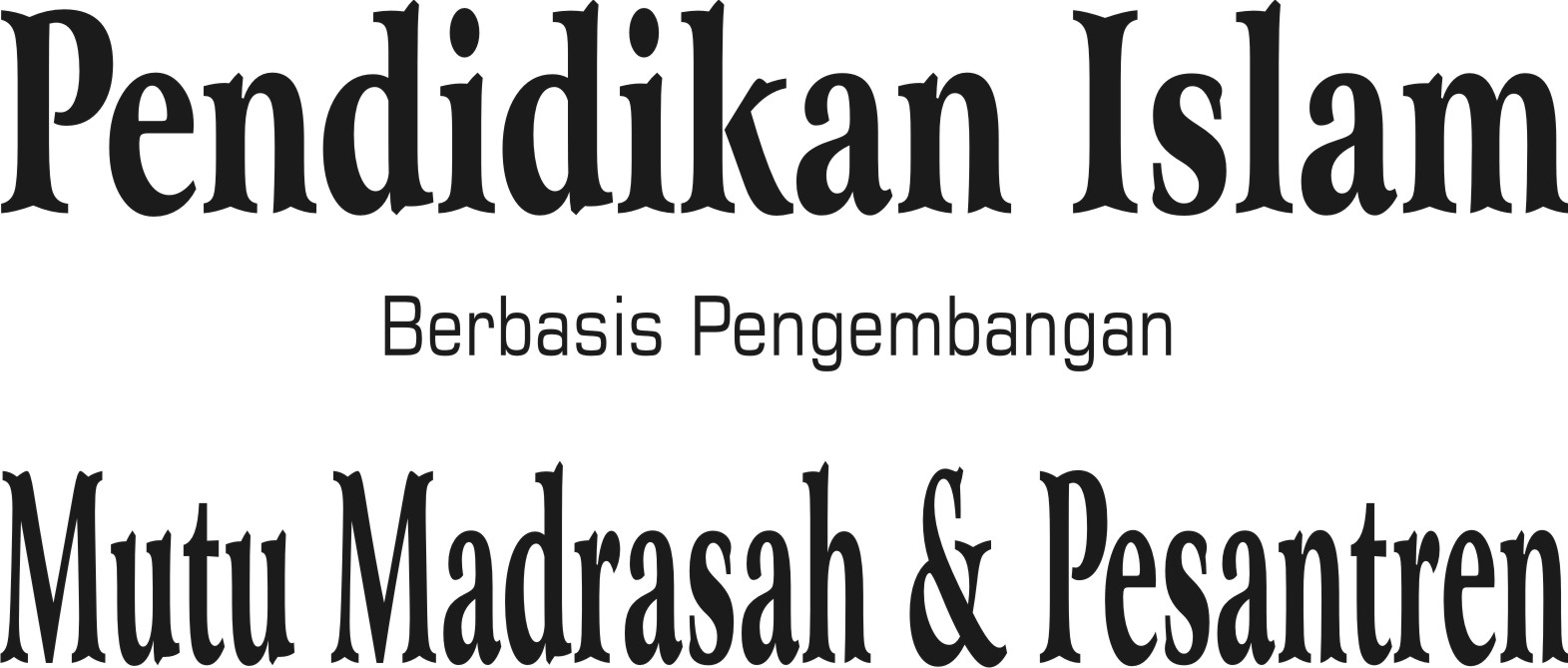 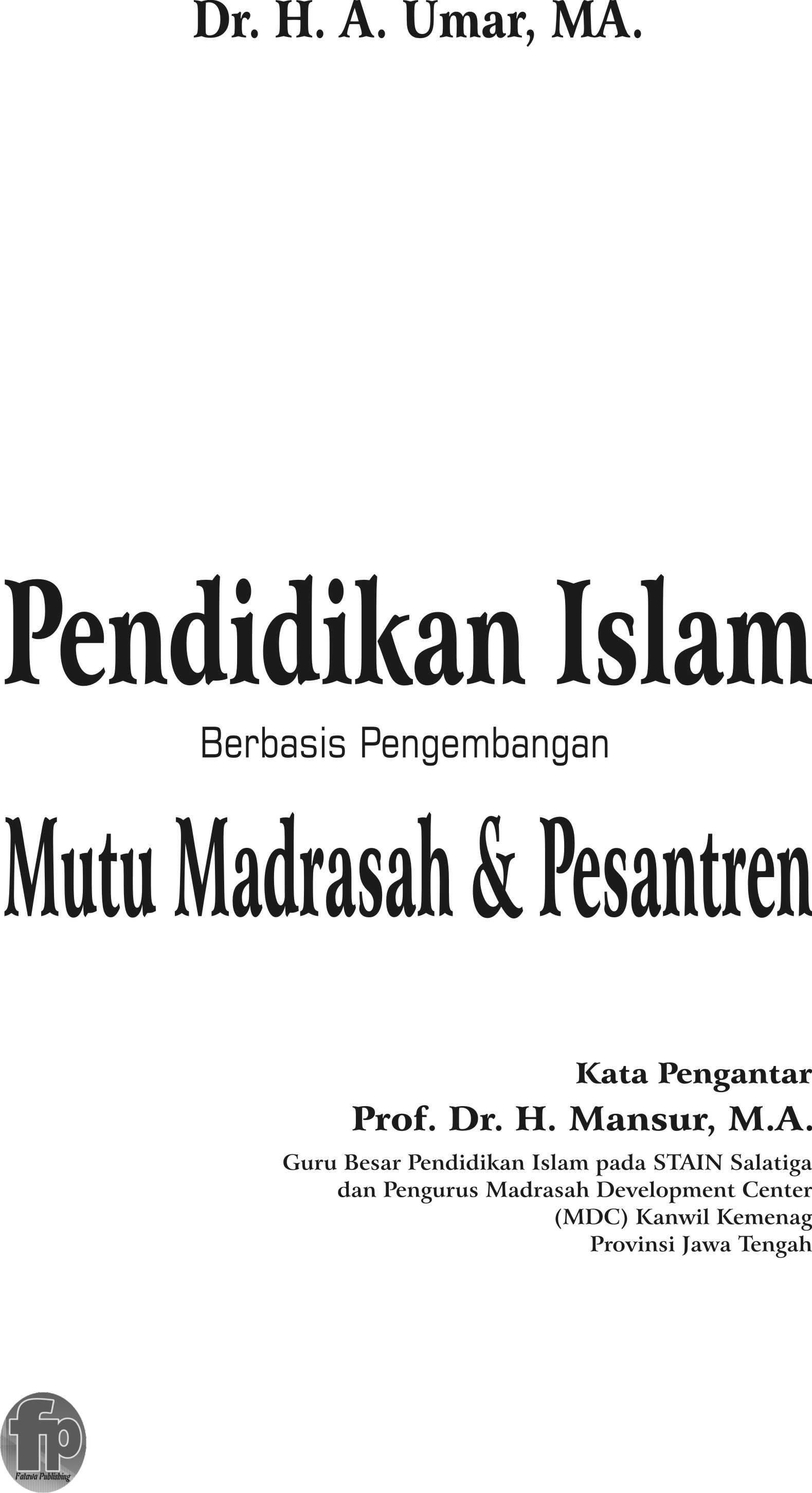 Perpustakaan Nasional: Katalog Dalam Terbitan (KDT)Dr. H. A. Umar, MA.Pendidikan Islam Berbasis Pengembangan Mutu Madrasah & Pesantren/A. Umar,—Semarang: Fatawa Publishing, 2014.ISBN 978-602-0887-03-6Pendidikan Islam Berbasis Pengembangan 
Mutu Madrasah & PesantrenPenulis:
Dr. H. A. Umar, MA.Desain Isi & Cover:
Tim Fatawa PublishingPenerbit:FATAWA PUBLISHINGJl. Beringin Raya KM. 02 RT/RW. I/VIII Ngaliyan, Semarang, 
Jawa Tengah, IndonesiaTelp. (024) 024-74019660, 0813-2668-3562Website: www.fatawa-publishing.comEmail: fatawapublishing@gmail.comISBN: 978-602-0887-03-6Hak Cipta dilindungi Undang-Undang No. 19 Th. 2002All rights reservedCetakan Pertama, September 2014KATA PENGANTARMENGEMBANGKAN FITRAH MANUSIA MENUJU INSAN KAMILOleh: Prof. Dr. H. Mansur, M.A.
Guru Besar Pendidikan Islam pada STAIN Salatiga dan Pengurus Madrasah Development Center (MDC) Kanwil Kemenag Provinsi Jawa TengahAssalamu’alaikum Wr.Wb.Puji dan syukur ke hadirat Allah swt. yang telah melimpahkan beberapa nikmat kepada kita, sehingga dapat melaksanakan tugas hidup kita di dunia ini yakni beribadah kepada Allah antara lain dengan menjunjung tinggi pendidikan Islam baik melalui pendidikan madrasah maupun pesantren. Untuk mendukung hal itu maka Dr. H. A. Umar, MA. pada kesempatan ini menyuguhkan buku yang berjudul Pendidikan Islam Berbasis Pengembangan Mutu Madrasah dan Pesantren. Dalam masyarakat yang dinamis, pendidikan di kalangan umat Islam, merupakan salah satu bentuk manifestasi dari cita-cita hidup Islam untuk melestarikan, mengalihkan dan menanamkan (internalisasi) serta mentransformasikan nilai-nilai Islam tersebut kepada pribadi generasi penerusnya sehingga nilai-nilai cultural-religius yang dicita-citakan tetap berfungsi dan berkembang dalam masyarakat dari waktu ke waktu. Pendidikan Islam, bila dilihat dari segi kehidupan cultural umat manusia tidak lain adalah merupakan salah satu alat pembudayaan (enkulturasi) masyarakat itu sendiri. Sebagai suatu alat, pendidikan dapat difungsikan untuk mengarahkan pertumbuhan dan perkembangan hidup manusia (sebagai makhluk pribadi dan sosial), kepada titik optimal kemampuannya untuk memperoleh kesejahteraan hidup di dunia dan akhirat.  Dr. H. A. Umar, MA. menyadari bahwa pendidikan merupakan proses kegiatan yang mengarah pada kesempurnaan insani, yang  tujuannnya adalah taqorrub  mendekatkan diri kepada Allah swt.  dan kesempurnaan iman yang tujuannya mencapai kebahagiaan dunia dan akhirat dengan penonjolan karakteristik moralitas keagamaan. Pendidikan Islam adalah upaya proses pembentukan akhlak pada diri manusia untuk mendekatkan diri (taqarrub) kepada Allah swt. yang pada akhirnya berorientasi pada pencapaian kebahagiaan dunia dan akhirat, fenomena ini sebagai wujud nyata penegasan dan acuan untuk menjalankan agama Islam secara utuh dan sempurna serta sekaligus merupakan salah satu strategi dalam hal usaha untuk memelihara dan mengembangkan fitrah manusia serta berbagai potensi yang ada padanya untuk menuju terbentuknya manusia seutuhnya (insan kamil) yang sesuai dengan norma-norma Islam. Sebuah buku merupakan salah satu cermin dan citra ilmiah yang paling solid dalam kehidupan. Penulis buku ini  Dr. H. A. Umar, MA. sebagai pejabat yakni kepala Kemenag kabupaten Pekalongan, yang sebelumnya sebagai kepala Kemenag kota Salatiga, di sela-sela kesibukan seorang pejabat yang luar biasa masih bisa menyempatkan waktu untuk menulis sebuah buku yang ada di hadapan pembaca, yang dihasilkan dari seminar ilmiah sampai khutbah. Sebab beliau menyadari, melalui buku termasuk membaca buku ini, akan dapat menambah pengalaman ilmiah seperti memperluas wawasan, memperluas cakrawala berpikir, menjadi kritis atau sekurang-kurangnya berpindah dari tidak mengetahui menjadi orang mengetahui. Dengan memanfaatkan buku sebagai sebuah informasi, orang bahkan dapat mengkaji dan menemukan dinamika tertentu dan kemudian terdorong untuk merancang sesuatu atau bertindak untuk menciptakan sesuatu yang lebih baik dan berguna baik bagi dirinya, bangsa dan negaranya.Oleh karena itu dipandang sebagai suatu kewajiban moral bagi setiap insan yang mempunyai ilmu untuk senantiasa memunculkan minat, motivasi, dan meningkatkan kemauan untuk selalu melekatkan diri pada buku, untuk menghadirkan buku yang dibutuhkan masyarakat agar lebih bermanfaat. Persembahan buku ini bukan hanya sebagai cermin sisi kreatif seorang ilmuan sekaligus sebagai pejabat, tetapi juga sebagai pertanggung jawabankeberadaannya dalam ikut mencerdaskan kehidupan bangsa dan mencegah timbulnya gerakan terorisme di negeri tercinta ini.Pencarian hakekat pendidikan Islam merupakan persoalan yang tidak pernah mengenal titik  akhir.  Lebih-lebih dalam era perkembangan pesat ilmu pengetahuan dan teknologi masa kini, pendidikan Islam makin dirasakan tidak mampu berpacu dengan tuntutan perkembangan masyarakat  Islam. Karena itu setiap upaya ke arah pencarian sistem pendidikan yang mampu merespon tuntutan masyarakat dan umat Islam perlu mendapatkan dukungan. Dalam dasawarsa terakhir ini, secara kuantitas maupun kualitas memang penerbitan buku menunjukkan perkembangan yang positif. Namun kita melihat bahwa buku-buku tentang pendidikan Islam berbasis pengembangan mutu madrasah dan pesantren, yang berisi tentang nilai pendidikan Islam dalam perspektif keagamaan, pendidikan Islam dalam pendidikan nasional, menggagas madrasah maju, pendidikan pesantren berbasis karakter dan membangun etos kerja, yang ditulis seorang pejabat tidaklah terlalu banyak diterbitkan. Padahal informasi baru tentang bidang ini juga sangat dibutuhkan khalayak, terutama bagi mereka yang bergelut terhadap dunia pendidikan Islam, baik dalam keluarga, masyarakat, madrasah maupun pesantren. Untuk itulah kiranya penulis buku ini sebagai pejabat yang dulu pernah sebagai akademisi dosen di sebuah perguruan tinggi  merasa terpanggil untuk mengantisipasi dan mengisi kekosongan atau kelowongan ini, dengan menghadirkan buku yang dapat dijadikan rujukan bagi masyarakat yang menggeluti dunia pendidikan Islam baik formal, informal dan non formal.Saya sebagai Guru Besar Pendidikan Islam pada STAIN Salatiga dan selaku pengurus Madrasah Development Center (MDC) Kantor Wilayah Kementerian Agama Provinsi Jawa Tengah menyambut senang hati atas terbitnya buku yang ditulis oleh Dr. H. A. Umar, MA ini.  Mudah-mudahan kehadiran buku ini akan memberi manfaat ganda. Pertama, akan diterima Allah swt. sebagai ilmu yang bermanfaat bagi penulis, yang akan tetap mendapatkan pahala walaupun sudah meninggal dunia. Kedua, diharapkan akan dapat diterima sebagai sumbangan bagi khasanah ilmu pengetahuan keislaman, menjadi sebuah sumbangsih yang bermanfaat bagi masyarakat yang peduli terhadap pendidikan anak bangsa.Bagi pembaca yang menemukan beberapa kesalahan dalam buku ini dapat menyampaikan kritik konstruktif kepada penulis buku ini  atau dengan menerbitkan buku serupa untuk melengkapi dan menyempurnakannya.  Semoga dengan segala keterbatasan dan kekurangannya yang masih ditemui dalam buku ini, tidak akan mengurangi maksud dan tujuan awal dari penulis, dan sekali lagi semoga bermanfaat dan mendapatkan ridha Allah swt. Amin.Wassalamu’alaikum Wr.Wb.Salatiga, 17 Agustus 2014Prof. Dr. H. Mansur, MAPENGANTAR PENULISSEGALA puji dan syukur kita panjatkan kehadirat Allah swt. yang telah melimpahkan rahmat, taufiq dan hidayah-Nya kepada kita semua. Shalawat serta salam semoga terlimpahkan kepada Nabi Muhammad saw. pembawa rahmat bagi semesta alam. Alhamdulillah, buku “Pendidikan Islam Berbasis Pengembangan Mutu Madrasah & Pesantren” telah tersaji dihadapan para pembaca. Materi yang disajikan dalam buku ini berisi tentang eksisnya nilai-nilai pendidikan Islam serta peran strategisnya dalam pengembangan Mutu pendidikan Islam dan membentuk akhlak siswa. Penyusunan buku ini diharapkan bisa menjadi jembatan ilmu dan sebagai pedoman praktis dalam membentuk madrasah dan pesantren sebagai wadah dalam membina gerenasi-generasi Islam yang berwawasan wasathiyah (moderat).Kehadiran buku yang sangat sederhana ini, berawal dari gagasan mengumpulkan ide yang berserakan diantara tulisan artikel, makalah seminar, dan teks khutbah yang pernah penulis lakukan selama menjadi kepala Kantor Departemen Agama Kabupaten Grobogan  (2005-2008), Kepala Kantor Kementerian Agama Kota Salatiga (2008-2010) dan kepala Kantor Kementerian Agama Kabupaten Pekalogan(2010-sekarang). Ucapan terima kasih kepada semua pihak terutama kepada sahabat penulis, yang terhormat Prof. Dr. H. Mansur, M.A. Guru Besar Pendidikan Islam pada STAIN Salatiga dan Pengurus Madrasah Development Center (MDC) Kanwil Kemenag Provinsi Jawa Tengah yang berkenan memberikan koreksi dan kata pengantar buku ini. Terima kasih juga kepada pimpinan Redaksi Jawa Pos (Radar Kudus), Majalah Rindang Kanwil Kementerian Agama Jawa Tengah, Majalah Ma’arif NU Jawa Tengah yang telah memuat artikel penulis. Tak ketinggalan ucapan terim kasih kepada Pemkab Kab. Grobogan, sahabat-sahabat PW IPNU Jawa Tengah, panitia PHBI kota Salatiga dan Ta’mir Masjid Al-Muhtarom Kajen Kabupaten Pekalongan yang telah memberi kesempatan kepada penulis untuk menyampaikan makalah seminar, diskusi, dan khutbah (Jum’at, Idul Fitri & Idul Qurban). Serta pihak-pihak lain yang tidak dapat disebutkan satu persatu dalam buku ini. Penulis sadar, buku ini jauh dari sempurna, untuk itu saran dan kritik para pembaca sangat diharapkan untuk perbaikan selanjutnya. Semoga buku ini bermanfaat, khususnya untuk pengembangan madrasah, pesantren dan dunia pendidikan di Indonesia. Semoga.Pekalongan,      Mei 2014Penulis,Dr. H. A. Umar, MA.DAFTAR ISIKata Pengantar — vPengantarPenulis — xiiiDaftar Isi — xvPendahuluanMEMUPUK OPTIMISME KEMENTERIAN AGAMA  —  1Bagian Pertama
NILAI-NILAI PENDIDIKAN ISLAM DALAM RITUAL KEAGAMAAN — 91.	Haji sebagai Modal Akhirat — 112.	Ramadhan dan Internalisasi Etika Shalat— 183.	Sadaqah dan Puasa yang Berkualitas— 234.	Idul Fitri dan Peningkatan Amal Shaleh — 295.	Makna Qurban dalam Pendidikan —  35Bagian KeduaPENDIDIKAN ISLAM DALAM BINGKAI PENDIDIKAN NASIONAL — 41Pendidikan Islam dalam Bingkai Pendidikan Nasional— 43Perlindungan Anak & Keluarga Perspektif 
Agama — 49Kurikulum 2013 danProblematikanya Bagi 
Guru— 54Bagian KetigaMENGGAGAS MADRASAH MAJU — 61Kiat Sukses Membina Madrasah— 63Posisi Madrasah dalam Otonomi 
Daerah— 68Bagian KeempatPENDIDIKAN PESANTREN BERBASIS KARAKTER — 75Pesantren dan Perubahan Sosial — 77Reorientasi Kurikulum Pesantren — 87Pesantren dan Terorisme— 92Bagian KelimaMEMBANGUN ETOS KERJA— 99Personality dalam Public Relation (Upaya Membangun Jaringan Kerja — 101Pers dan Moralitas Bangsa — 105Daftar Pustaka — 111Tentang Penulis —113PendahuluanMEMUPUK OPTIMISME 
KEMENTERIAN AGAMAEKSISTENSI Kementerian Agama Republik Indonesia dalam tata pemerintahan di negeri ini memiliki posisi yang sangat kuat, karena kementerian ini dibentuk sesuai dengan amanat Undang-Undang Dasar 1945, pasal 29, ayat 1 “Negara berdasarkan atas Ketuhanan Yang Maha Esa”dan ayat 2 “Negara menjamin kemerdekaan tiap-tiap penduduk untuk memeluk agamanya masing-masing dan beribadat menurut agamanya dan kepercayaannya itu”. Disamping itu dikuatkan juga dengan Penetapan Pemerintah yang tertuang dalam Surat Keputusan Presiden Republik Indonesia Nomor 1/SD Tahun 1946 tanggal 03 Januari 1946, tentang dibentuknya Kementerian Agama.Sejak dibentuknya Kementerian Agama Republik Indonesia, maka tugas-tugas pemerintahan dalam bidang agama dilimpahkan kepada kementerian agama. Maka tugas-tugas keagamaan menjadi tugas dan tanggung jawab Kementerian Agama.Tanggal 3 Januari atau lebih tepatnyapada hari Kamis tanggal 3 Januari 1946 Miladiyah yang bertepatan dengan tanggal 29 Muharram 1364 Hijriyah adalah hari bersejarah bagi Kementerian Agama, sehingga tanggal 3 Januari ditetapkan sebagai hari lahir Kementerian Agama atau yang dikenal dengan Hari Amal Bakti (HAB) Kementerian Agama. Tantangan Kementerian AgamaSebagai salah satu kementerian yang besar, perjalanan panjang Kementerian Agama telah menorehkan prestasi yang cukup baik dalam kancah internasional, antara lain pengakuan dunia internasional terhadap penyelenggaraan ibadah haji selama tiga tahun terakhir, disamping itu model kerukunan umat beragama di Indonesia dijadikan rujukan negara-negara lain, bahkan penyelenggaraan pendidikan madrasah juga menjadi model pendidikan Islam yang patut ditiru oleh Negara-negara Islam di dunia. Meskipun demikian tidak dipungkiri banyak perhatian dari publik dan berbagai kritik kerap ditujukan kepada kementerian ini, berkaitan banyak hal: mulai soal manajemen, profesionalisme, hingga korupsi dan gratifikasi yang ditujukan kepada penghulu di KUA. Keadaan itulah yang selalu memompa semangat berbagai jajaran di Kementerian Agama untuk terus meningkatkan kualitas layanan masyarakat dan perbaikan manajemen. Pengelolaan pemerintahan akhir-akhir ini yang kerap mendapatkan kritik, harus kita akui juga tertuju pada Kementerian Agama. Berkali-kali kementerian ini diterpa isu dan kabar menyedihkan, termasuk korupsi. Misalnya, ketika menyeruak isu korupsi yang berkaitan dengan pengadaan Al-Qur’an, publik menganggap Kementerian Agama tidak lepas dari praktik yang pelan-pelan akan menghancurkan negeri ini. Kita harus mafhum pula jika masyarakat menjadi berang karena itu. Dalam kacamata publik, Kementerian Agama memiliki perbedaan dengan kementerian-kementerian lainnya. Sandang “agama” pada kementerian ini menjadi tipologi yang khas dan berbeda. Dalam pidato Hari Amal Bhakti ke-38, Munawir Sjadzali yang pernah menjabat Menteri Agama selama dua periode menguatkan dengan ujaran “Ia (Kementerian Agama) lahir dari sejarah dan tuntutan bangsa yang berakar kokoh dalam tata nilai dan tata kemasyarakatan bangsa kita sejak zaman kerajaan Hindu-Budha, dan terutama setelah memasuki zaman kerajaan Islam.”Agama adalah sesuatu yang suci, sakral, dan menjunjung moralitas. Kementerian Agama—dengan label sederhana saja—selalu diharapkan dapat mempraktikkan dan memedomani nilai-nilai agama. Sebab itu kejujuran dan kepercayaan perlu ditanamkan dalam setiap benak manusia yang mengabdi untuk kementerian ini. Hal tersebut sejalan dengan motto yang dipedomani, yaitu “Ikhlas Beramal”. Motto ini tidak semata-mata menganjurkan setiap pegawai di bawah Kementerian Agama untuk beraktivitas berdasarkan tugas pokok dan fungsinya, tetapi juga didasari atas nilai-nilai ibadah.Dengan latar belakang itu, maka Kementerian Agama menyandang beban rangkap. Selain beban sebagai bagian dari institusi yang melakukan tugas pengelolaan atau pendeknya adalah tangan panjang negara, juga beban dengan menyandang entitas agama yang membuat publik secara umum berharap Kementerian Agama dapat menerapkan nilai-nilai moralitas yang baik itu. Dengan harapan, impian, dan barangkali beban itu, pengelolaan yang tidak selaras dengan cita-cita good and clean governance menjadikan Kementerian Agama menjadi sasaran kritik yang lebih pedas dan tajam. Namun harus tetap dipahami bahwa segala kritik yang tertuju pada Kementerian Agama adalah wujud dari harapan dan keinginan masyarakat untuk melihat kementerian ini dengan wajah terbaiknya.PrestasiTetapi di tengah berbagai kekurangan itu, tentu kita tidak dapat menutup mata terhadap berbagai prestasi yang telah diraih oleh Kementerian Agama. Dari berbagai segi, Kementerian Agama telah meraih prestasi-prestasi menggembirakan dan tentu saja juga patut mendapatkan apresiasi. Salah satu yang bisa disebutkan adalah keberhasilan projek Kementerian Agama pada MAN Insan Cendekia yang meraih prestasi pada level nasional dan internasional. Ini bisa menjadi potret perkembangan pendidikan di tangan Kementerian Agama yang seringkali diragukan oleh publik karena hanya menghasilkan lulusan “kelas dua”. Seperti kita tahu, lulusan-lulusan Madrasah sering dianggap tidak sehandal dan kalah saing dengan lulusan sekolah umum. Hal ini kerap membuat publik merasa tidak yakin jika harus menyekolahkan anak mereka di sekolah-sekolah di bawah Kementerian Agama. Tetapi dengan prestasi MAN Insan Cendekia Serpong, sebagai salah satunya, yang keluar sebagai sekolah dengan nilai Ujian Nasional 2013 tertinggi kedua tingkat nasional, sekolah-sekolah Kementerian Agama tidak lagi dapat diabaikan. Demikian pula dengan pengelolaan haji yang kian membaik dari tahun ke tahun. Barangkali sebagian media dan publik merasa pengelolaan haji masih banyak kekurangan, tetapi kerap lupa terhadap kemajuan-kemajuan yang telah dicapai. Diraihnya WTP (Wajar Tanpa Pengecualian) menjadi salah satu bukti tentang kinerja Kementerian Agama yang semakin baik dari hari ke hari. Harapan MasyarakatMantan Menteri Agama RI, Prof. KH. Tholhah Hasan mengatakan, setidaknya ada 5 harapan umat terhadap Kementerian Agama, yaitu;1.	Menjadi kementerian yang bercitra bersih.2.	Bekerja professional dan akuntabel.3.	Memiliki kreatifitas yang tinggi dalam menghadapi perubahan dan tantangan.4.	Mempunyai kualitas produk yang kompetitif.5.	Mempunyai karakter yang adil dan arif dalam kebijakan dan perilaku birokratisnya.Apresiasi terhadap kerja keras tersebut perlu dilakukan untuk terus memupuk optimisme setiap jajaran di Kementerian. Optimisme itu akan menghantarkan pada sikap dan nilai kinerja yang lebih baik. Semoga hal tersebut mendapatkan kemudahan dan keberkahan dari Allah swt. Amin. Bagian PertamaNILAI-NILAI 
PENDIDIKAN ISLAM DALAM RITUAL KEAGAMAAN- 1 -HAJI SEBAGAI MODAL 
AKHIRATTIDAK begitu terasa musim ibadah haji segera hadir di hadapan kita. Calon jamaah haji mempersiapkan diri untuk melaksanakan berbagai ibadah yang menjadi syarat dan rukun haji. Seperti tahun-tahun sebelumnya, jumlahnya cukup menggembirakan. Realitas ini menandakan bahwa kesadaran masyarakat dalam melaksanakan rukun Islam yang kelima itu sangat kuat. Padahal, untuk dapat menunaikannya diperlukan syarat dan pengorbanan yang tidak ringan.Selain harus siap secara fisik dan mental, juga harus mengeluarkan harta yang tidak sedikit jumlahnya.Mengingat begitu besar dan beratnya pengorbanan melaksanakan haji, maka wajar bila orang yang sudah berhaji termasuk orang istimewa yang berhak menyandang gelar haji dan mendapat balasan surga. Tetapi harus kita pahami bahwa gelar haji bukanlah tujuan orang yang berhaji, karena itu hanyalah semata penghormatan masyarakat saja. Khususnya masyarakat Indonesia terhadap orang yang telah menunaikan ibadah haji. Yang justru dengan adanya gelar itu, harus diimbangi dengan peningkatan kualitas keimanan dan ketakwaan.Hakekat dan tujuan ibadah haji hanyalah satu, yaitu semata mengharap ridha Allah swt. Jangan sampai dalam melaksanakan ibadah haji ada niat sedikitpun selain menggapai ridha-Nya. Dalam beribadah haji kita harus ikhlas dan murni menunaikan panggilan-Nya. Jauh dari penyakit dan perbuatan dosa, riya’, rafas, fusuq dan jidal. Sehingga ibadah haji kita menjadi berkualitas. Tidak sekadar menggugurkan kewajiban semata. Haji kita terhitung menjadi haji mabrur yang dapat diterima Allah swt. dan akan memperoleh balasan surga. Alhajjul mabruru laisa lahul jaza’un illal jannah.Faqiila, ma birrul hajjí ya Rasulallah? Faqaala: Ith’amut tha’aami wathayyibul kalami. “Haji mabrur itu tidak ada balasan lain, kecuali surga. Maka ditanyakan apakah haji mabrur itu ya Rasulullah? Beliau menjawab; memberi makan dan berkata baik”.(HR. Ahmad dari Jabir)Modal akhiratMakanya menjadi keniscayaan bagi seluruh umat Islam yang berangkat haji untuk menjadikan haji mabrur sebagai misi dan tujuan yang harus direalisasikannya. Sebab hanya haji mabrurlah yang dapat menjadi modal di akhirat nanti. Di sisi lain, hanya haji mabrur jugalah yang memiliki banyak keutamaan-keutamaan. Diantara keutamaan tersebut; pertama, orang yang berhaji diampuni dosanya dan dosa orang-orang yang dimintakan ampunan. Tidak seorang pun berihram sejak pagi karena Allah seraya ber-talbiyah sampai tenggelam matahari melainkan matahari tenggelam bersama dosa-dosanya dan ia kembali suci dari dosa bagaikan waktu ia dilahirkan ibunya (HR. Ibnu Majjah).Kedua, orang yang melaksanakan ibadah haji digolongkan sebagai seseorang yang berjihad di jalan Allah. Saya ingin berjihad di jalan Allah, maka Rasulullah saw. bersabda; maukah kau kutunjuki sebuah jihad yang tidak ada kesulitannya? Lelaki itu berkata: Ya, Rasulullah bersabda,“berhaji ke Baitullah” (HR. Sa’id bin Mansur). Ketiga, orang yang melaksanakan haji merupakan duta. Duta Allah ada tiga yaitu pasukan tempur, orang berhaji dan berumrah (HR. An-Nasa’i dan Ibnu Hiban). Keempat, biaya dalam keperluan haji menyerupai biaya jihad fi sabilillah. Ongkos dalam haji sama dengan ongkos dalam jihad fi sabilillah satu dirham akan dilipatgandakan menjadi tujuh ratus lipat  (HR. Ibnu Abi Syaibani dan Ahmad dalam Musnad-nya).Kelima, orang yang berhaji dapat memberikan syafaat. Barangsiapa yang datang berhaji semata-mata karena Allah, maka dia diampuni dan diberi hak memohonkan pertolongan untuk orang-orang yang didoakannya” (HR. Abi Mundir dan Abi Musa Al-Asy’ari). Keenam, orang yang sedang berhaji dibanggakan oleh Allah kepada malaikat-Nya. Sesungguhnya Allah berbangga dengan malaikat-malaikat di langit tentang orang-orang yang sedang wukuf di Arafah. Dan ketujuh, orang yang melaksanakan haji tidak akan mendapatkan balasan, kecuali surga. Haji yang mabrur tidak ada balasan yang setimpal kecuali surga (HR. Ahmad).Menjaga kemabruranMemang, untuk meraih haji mabrur sebagaimana uraian di atas tidaklah mudah, tetapi lebih sulit daripada itu adalah menjaga dan memelihara kemabruran itu sendiri. Utamanya menjaga kemabruran pada tiga aspek; kemabruran haji dalam kepribadian, kemabruran haji dalam ‘ubudiyah dan kemabruran haji dalam kehidupan sosial. Pertama, kemabruran dalam kepribadian harus tampak nyata dalam kehidupan sehari-hari. Dimana setiap orang telah berhaji dituntut selalu berkepribadian yang Islami. Berakhlakul karimah dan memiliki sifat dan sikap terpuji seperti halnya sabar, syukur, tawakkal, tasamuh, pemaaf, tawadhu’ dan lain-lain.Kedua, kemabruran dalam ‘ubudiyah. Setiap orang yang telah berhaji dituntut senantiasa meningkatkan kualitas dan kuantitas ibadahnya. Misalnya, ibadah shalatnya harus semakin rajin dan khusuk, tidak hanya shalat wajib saja, tetapi shalat sunnahpun demikian. Puasanya tidak hanya di bulan Ramadhan saja, namun puasa sunah Senin dan Kamis juga rutin dilakukan. Tahajud dan zikir malamnya harus bertambah kuat, membaca Al-Qur’annya semakin sering, selalu bershalawat dan lain-lain. Ketiga, kemabruran dalam kehidupan sosial. Dalam kosmos ini orang yang telah berhaji selama hidupnya jauh lebih penting daripada itu semua adalah selalu mencintai anak yatim dan fakir miskin. Bahkan khusus anak yatim hendaknya tidak sebatas memikirkan kebutuhan pokoknya saja. Masalah penting seperti pendidikan juga wajib untuk diperhatikan dengan serius dan penuh totalitas.Peranan IPHISebagai langkah menjaga kemabruran itu, peran Ikatan Persaudaraan Haji Indonesia (IPHI) yang kepengurusannya sudah sampai tingkat kecamatan dan bahkan desa menjadi penting. IPHI diharapkan tidak hanya sebagai ajang silaturrahim para haji saja. Tetapi lebih dari itu, dapat menjadi tempat dan sarana menjaga kemabruran haji para anggotanya. Di IPHI sesama haji bisa saling amar makruf nahi munkar. Saling memberi dan menerima masukan. Hingga tidak ada satupun anggota IPHI yang perilakunya tidak mencerminkan sebagai perilaku haji mabrur.Mengingat salah satu kemabruran haji adalah aspek kehidupan sosial, maka keberadaan IPHI juga harus memberi manfaat yang sebesar-besarnya bagi masyarakat. Terutama manfaat dalam bidang pendidikan yang hingga kini kondisinya belum sesuai dengan harapan kita bersama. Bila IPHI mau ikut memikirkan pendidikan secara serius, niscaya dunia pendidikan akan mengalami perubahan dan dituntut selalu peka terhadap lingkungannya. Ramah dan santun kepada sesama. Memiliki kepedulian dan kesetiakawanan sosial yang tinggi. Gemar membantu orang lain yang lagi kesusahan, baik kesusahan materi ataupun non-materi. Dan kemajuan secara signifikan. Apalagi sebagian besar anggota IPHI adalah orang-orang kaya di negeri tercinta ini.Dengan peranan IPHI diharapkan bangunan fisik sekolah, sarana prasarana sebagai penunjang kegiatan belajar mengajar yang selama ini masih menjadi problem serius, akan cepat teratasi. Sehingga kegiatan belajar mengajar (KBM) menjadi kondusif, yaitu lancar, aman, nyaman dan efektif. Dalam hal ini peranan IPHI juga sangat dibutuhkan. Misalnya saja dalam hal peningkatan mutu sekolah, budi pekerti siswa dan lain-lain. Pertanyaannya sekarang, mampukah IPHI merealisasikannya? Akhirnya, selamat melaksanakan ibadah haji, semoga menjadi haji mabrur. Amin. Wallahu a’lam.[]- 2 -RAMADHAN DAN INTERNALISASI ETIKA SHALATKITA patut bersyukur karena bisa bertemu lagi dengan bulan Ramadhan yang kehadirannya selalu dirindukan oleh segenap kaum muslimin di penjuru dunia. Sebab, tanpa karunia-Nya mustahil bagi kita dapat berjumpa lagi dengan bulan yang penuh rahmah dan maghfirah ini. Mari kita renungkan sejenak betapa banyak saudara, sahabat dan keluarga kita yang saat Ramadhan tahun lalu masih bisa menikmati lezatnya ibadah, ternyata sekarang sudah tidak bisa lagi. Makanya bagi kita yang masih diberi karunia untuk berjumpa dengan Ramadhan, kiranya tidak ada alasan sedikitpun untuk tidak segera bersyukur.Satu-satunya wujud riil syukur kita pada Allah swt. adalah dengan memperbanyak ibadah. Baik ibadah yang bersifat mahdhah, seperti halnya puasa, zakat dan salat wajib lima waktu, juga ibadah yang kategori sunnah seperti halnya menjalankan salat tarawih, tadarus, sedekah, i’tikaf di masjid dan lain-lain. Berbagai jenis ibadah itu, di bulan yang suci ini kita tingkatkan kuantitas dan kualitasnya.Dari sisi kuantitas hendaknya lebih baik daripada bulan-bulan selain Ramadhan. Contohnya bila diselain Ramadhan kita jarang membaca Al-Qur’an, maka di bulan ini diusahakan setiap hari harus membacanya. Bila di luar Ramadhan kita jarang bersedekah pada fakir miskin dan anak yatim, maka di bulan ini sebisa mungkin banyak bersedekah pada mereka.Bila di selain Ramadhan shalat kita masih sering bolong-bolong, maka di bulan ini jangan lagi dan seterusnya. Jadi mau tidak mau sebagai bentuk rasa syukur, maka wajib hukumnya untuk meningkatkan kuantitas ibadah kita.Namun peningkatan kuantitas ibadah itu harus selalu dibarengi dengan aspek kualitasnya. Ibadah yang kita lakukan perlu benar-benar menjadi wahana untuk taqarrub pada Allah swt. Dan lebih daripada itu, atsarnya kita harapkan dapat tercermin serta terimplementasi dalam kehidupan sehari-hari. Dimana ibadah yang semula hanya berdimensi vertikal tersebut dapat berkembang serta merambah ke ranah horisontal. Ibadah yang awalnya berada dalam kosmos hablun min Allah berkembang menuju kosmos hablun min an-naas. Dalam konteks Ramadhan ini, selain kita dituntut meningkatkan kualitas ibadah puasa, juga dituntut untuk meningkatkan kualitas ibadah shalat.Karena hal itu sangatlah penting mengingat shalat adalah ibadah yang nantinya pertama kali akan dihisab. Bila shalatnya baik, maka seluruh amal kita nanti juga akan dihitung baik. Begitu pula sebaliknya bila shalat kita ternyata jelek, maka pasti semua amal akan dihitung jelek. Sabda Nabi Muhammad saw.: “Ketahuilah bahwa sebaik-baik amal perbuatanmu adalah shalat.”Masih dalam hal yang sama Nabi Muhammad saw. juga bersabda: “Shalat adalah tiang agama, barang siapa menunaikannya berarti ia telah menegakkan agama, dan barang siapa meninggalkannya berarti ia telah merobohkan agama.”Makanya, dengan semakin baiknya kualitas dan kuantitas shalat kita di bulan suci Ramadhan ini, diharapkan atsarnya akan dapat langsung terintegrasi kedalam kehidupan sehari-hari. Misalnya, bila kebetulan kita jadi pemimpin maka akan selalu mempraktikkan etika kepemimpinan dalam shalat. Dimana pemimpin (baca: imam) dalam shalat adalah harus jujur, amanah, fathanah, tegas, adil serta penuh tanggung jawab. Pemimpin dalam shalat juga harus mampu mengayomi dan menciptakan rasa tenang serta suasana khusuk terhadap jamaahnya. Sebab bila seorang imam tidak mampu menciptakan suasana yang demikian, hakekatnya dia telah merusak kualitas bangunan shalat jamaah itu sendiri.Begitu pula sebagai anggota masyarakat kita hendaknya dapat mempraktikkan etika bermasyarakat (baca: makmum) dalam salat. Dimana etika menjadi makmum dalam salat adalah penuh ketaatan kepada imamnya. Disisi lain demi terealisasinya salat yang bermutu, makmum juga mempunyai kewajiban untuk memberi peringatan serta meluruskan imam bila melakukan kesalahan. Dan dalam konteks ini, seorang imam harus mau mendengar serta melaksanakannya. Tidak boleh sedikit pun untuk menolaknya.Demikian pula dalam kegiatan sehari-hari. Kita sebagai masyarakat harus tunduk dan patuh atas peraturan pemerintah. Sebagai warga negara kita harus melaksanakannya dengan tulus dan optimal. Bila seluruh umat Islam pada Ramadhan ini mau dan mampu mengimplementasikan nilai-nilai yang terdapat dalam ibadah salat itu pada kehidupan sehari-hari, niscaya perilaku yang tidak terpuji dan merugikan bangsa tidak akan merajalela. Karena salat sesungguhnya memiliki kekuatan tanha ‘anil fahksya ‘i wal munkar (Al-Ankabut: 45).Semoga dengan adanya peningkatan kualitas ibadah salat di Bulan Ramadhan ini, dapat membawa dan mengantarkan kita menjadi manusia yang selalu bertakwa pada Allah swt. dan berakhlakul karimah. Yang akhirnya nanti diharapkan bisa memberi manfaat bagi bangsa, negara dan agama serta peradaban dunia. Wallahu A’lam.[]- 3 -SADAQAH DAN PUASA YANG BERKUALITASBULAN Ramadhan merupakan momentum bagi umat Islam sebagai ajang berbuat baik kepada sesamanya, fastabiqul khairat. Pada bulan itu, ada suatu agenda tersendiri bagi umat Islam untuk saling berlomba-lomba mencari jalan yang diridhai Allah swt. Pelbagai agenda itu antara lain: menjalankan puasa, shalat tarawih, tadarus Al-Qur’an, hingga melaksanakan pelbagai macam ibadah sosial dengan penuh rasa kesungguhan dan keikhlasan.Momentum pada bulan puasa ini pun semestinya diterapkan dengan cara-cara yang serius. Hal ini didasari dengan niat tulus menjadi orang-orang yang beriman, ‘imanan wahtisaban’ dan menjadi orang yang bertaqwa, ‘laallakum tattaqun’. Dewasa ini, memang banyak orang yang melakukan puasa. Akan tetapi, mereka cenderung mendapatkan hikmah puasa dari rasa lapar dan dahaga saja. Hal ini semata terjadi lantaran kualitas puasa yang tergolong rendah. Puasa dimaknai sebatas pada aspek fisik luar, dimana mereka puasa dengan menahan lapar dan dahaga. Puasa tidak dilakukan lebih dari itu. Parahnya, kita juga terkadang menyadari akan realitas tersebut dan tidak berupaya meningkatkan kualitas keimanan kita.Lepas dari itu, sesungguhnya jalan untuk meningkatkan ibadah puasa begitu banyak. Salah satunya dengan cara ber-sadaqah. Sadaqah bisa dipahami sebagai upaya menyisihkan atau memberikan sebagian harta yang kita miliki, tanpa adanya kadar tertentu yang disertai dengan keikhlasan hati untuk orang lain. Sadaqah diperuntukkan terutama bagi saudara-saudara kita yang tidak mampu, seperti fakir miskin, anak yatim dan lain-lain.Hikmah sadaqah akan terasa lebih bermakna bilamana kita secara luas bisa memaknainya lebih mendalam, maka di situ kita akan mendapati keagungan agama Islam, melihat kemuliaan Islam dan menyadari posisi akan ketinggian Islam. Sebab, makna keikhlasan hati yang ditujukan kepada seseorang yang membutuhkan akan menyejukkan hati terdalam kita. Dalam konteks demikian, sesungguhnya sadaqah dapat mempengaruhi kualitas puasa kita. Sebab, dengan sadaqah kita seolah merasakan bagaimana keadaan orang miskin sesungguhnya yang kondisinya tentu sangat mengenaskan dan tidak jarang mereka sehari-harinya hanya makan dua kali atau bahkan hanya satu kali. Itu pun dengan seadanya, mereka mampu mensyukuri nikmat yang diberikan Allah.Keadaan seperti itu jika dihayati dan direnungi, niscaya dapat mempengaruhi kualitas puasa kita di bulan Ramadhan. Betapa tidak, orang miskin sepanjang hidupnya bisa menerima kemiskinannya dengan ikhlas. Maka pertanyaan yang muncul, kenapa kita sebagai umat Islam yang setahun hanya dimintai satu bulan oleh Allah swt. untuk merasakan keadaan yang sama dengan orang miskin tidak mampu melaksanakan puasa dengan ikhlas?Hal semacam itulah yang semestinya terus kita renungkan di bulan puasa ini hingga menjadikan kita rajin untuk sadaqah. Dus, secara otomatis tentunya akan berimplikasi pada kualitas (ibadah) puasa kita yang semakin meningkat, menjadi puasa yang ideal, ghufira lahu ma taqaddama min dzambihi. Oleh karenanya, mengingat begitu pentingnya peran sadaqah dalam meningkatkan kualitas puasa, maka tidak ada pilihan lain kecuali berlomba-lomba dalam bersadaqah.Ada banyak keutamaan ketika kita bersadaqah pada bulan Ramadhan ini. Umumnya, sadaqah digelar berupa sajian buka puasa diperuntukkan bagi anak-anak yatim piatu dan fakir miskin. Bahkan keutamaan sadaqah bisa lebih dari itu. Ketika kita mendapatkan keutamaan dari pemberian makanan buka puasa, kita juga mendapatkan tambahan keutamaan yang lebih bermakna, yakni ketika kita bersedia ikut andil bergabung dalam buka puasa bersama anak-anak yatim piatu itu, atau membaurkan diri di tengah-tengah mereka. Dengan cara ini, niscaya kita akan mendapatkan sesuatu yang lebih bermakna dan bermanfaat, terutama dalam hal derajat keimanan dan kualitas puasa.Keutamaan ini tidak berhenti sampai disini saja. Menjelang Hari Raya Idul Fitri, kita bisa melanjutkan sadaqah bagi mereka dengan apa yang mereka harapkan dalam hari raya, pakaian baru. Dengan ini, maka sempurnalah sadaqah di bulan suci ini. Untuk itu, perihal ini jangan sampai dilupakan, apalagi mengenai pakaian baru. Sebab, jika mereka tidak mendapatkan sadaqah pakaian baru, dapat dipastikan pada hari raya (Idul Fitri) –hari yang penuh kegembiraan dan kebahagiaan–mereka malah bersedih hati.Dari sini kiranya sudah jelas bahwa sadaqah pada bulan Ramadhan selain mendapat pahala yang berlimpat ganda, juga sebagai upaya untuk meningkatkan kualitas ibadah puasa kita. Hal ini didasarkan kepada hadits Nabi Muhammad saw.,”Barangsiapa membuat jalan berupa perbuatan yang baik, maka dia akan menerima pahala dari apa yang dikerjakannya, dan pahala dari orang-orang yang ikut mengerjakan perbuatan baik tersebut, terus menerus sampai hari kiamat tanpa dikurangi sedikitpun.”Hadits tersebut jika kita renungkan dan amalkan, maka ditemukan suatu kandungan makna yang sangat indah. Lebih dari itu, hadis tersebut juga dapat menjadi pemicu semangat dan motivasi dalam mewujudkan pribadi-pribadi yang gemar sadaqah dan pribadi muslim yang peka terhadap masalah sosial, terutama problem kemiskinan dan penderitaan orang lain.Mengingat sadaqah adalah ibadah yang erat hubungannya dengan tingkat keimanan dan ketakwaan seseorang, maka praktik sadaqah sejatinya merupakan wujud dari pribadi hamba yang mampu menemukan nilai-nilai ajaran agama Islam untuk beribadah sosial. Sehingga, apabila seseorang telah mempunyai jiwa atau hobi sadaqah, niscaya orang tersebut masuk dalam kategori maqamkhairu an-naas (tempat sebaik-baiknya manusia).Dalam sebuah hadist Rasulullah saw.; “Ketika anak adam telah mati, maka terputuslah semua amalnya, kecuali tiga hal, yaitu, sadaqah jariyah, ilmu yang bermanfaat dan anak yang shalih yang mau mendoakan orang tuanya.”Akhirnya, mari kita bersama-sama ber-fastabiqul khairat dalam bersedekah sebagai bentuk atau upaya meningkatkan kualitas puasa, sekaligus dicatat sebagai amal jariyah kita, yakni suatu amal yang dijanjikan nilai pahalanya tidak akan putus sampai kapanpun. Selamat bersedekah.[]- 4 -IDUL FITRI DAN PENINGKATAN 
AMAL SHALEHBULAN Ramadhan telah kita lewati. Hari ini, kita memasuki hari pertama bulan Syawal. Sebelum terlampau jauh meninggalkan bulan penuh berkah itu, kiranya akan sangat baik ketika kita bersama-sama melakukan evaluasi dan introspeksi diri. Apa Hikmah atau pelajaran yang dapat dipetik dari ibadah puasa di Ramadhan? Tentu, banyak pelajaran dan nilai-nilai pendidikan yang didapatkan ketika menjalankan ibadah di bulan Ramadhan. Ibadah ini sekaligus menghantarkan kita pada praktek-praktek kehidupan sehari-hari sebagai kepribadian yang beriman dan bertakwa kepada Allah swt. Hal ini juga diniscaya mampu menjadikan negeri ini menjadi negara yang makmur, adil, dan beradab.Ada banyak nilai pendidikan yang terkandung dalam praktek ibadah puasa. Pertama, pendidikan kejujuran. Bahwa, pengalaman seseorang yang menjalani puasa Ramadhan merupakan pondasi kuat untuk menghantarkan seseorang memiliki kepribadian yang jujur. Pendidikan kejujuran melalui puasa merupakan model pendidikan kejujuran terbaik dari beberapa model pendidikan yang telah ada. Betapa tidak, tiap hari selama hampir 14 jam dituntut untuk menahan lapar, dahaga, menahan hawa nafsu, dan lain-lain. Sementara itu, kesempatan untuk berperilaku tidak jujur sangat terbuka lebar, karena tidak ada orang ditugasi mengawasi kita, kecuali pengawasan langsung oleh Allah dan kesadaran kita sendiri. Kedua, pendidikan kedisiplinan. Orang yang berpuasa memiliki pengalaman dan mengandung nilai-nilai kedisiplinan yang lebih baik dari model pendidikan kedisiplinan lainnya. Sebab, kedisiplinan dalam berpuasa didasari atas kesadaran, bukan karena keterpaksaan atau pengawasan oleh pihak tertentu. Sehingga, seseorang niscaya tidak berani melanggar meski hanya 2 menit untuk berbuka puasa terlebih dahulu, sebelum datang atau terdengar adzan maghrib.Ketiga, pendidikan sosial. Orang yang berpuasa akan merasakan betapa beratnya menahan lapar dan dahaga di waktu siang hari. Di sisi lain, ada seseorang yang berkecukupan uang, harta, dan kesempatan bagi mereka pun terbuka luas. Maka, pengalaman berpuasa akan melahirkan pribadi manusia yang peka terhadap kesulitan orang lain, terutama penderitaan fakir-miskin, anak yatim, dan sabilillah. Oleh karena itu, untuk mengakhiri puasa dan memasuki tanggal bulan syawal, umat Islam diwajibkan membayar zakat fitrah sebagai bentuk kepedulian terhadap sesama manusia yang membutuhkan.Diantara renungan itu setidaknya menunjukkan bahwa nilai pendidikan dalam ibadah puasa mampu merekomendasikan manusia menjadi insan yang bertakwa. Dengan demikian, Idul Fitri merupakan momentum bagi kita untuk menambah kadar ketakwaan kepada Allah swt. Sebaliknya, Allah juga telah menyediakan surga bagi orang yang bertakwa kepadanya. Pernyataan ini selaras dengan firman Allah swt. “Dan bersegeralah kamu kepada ampunan dari Tuhanmu dan surga yang luasnya seluas langit dan bumi yang disediakan untuk orang-orang yang bertaqwa.” (QS. Ali Imran: 133)Ayat selanjutnya dikatakan bahwa yang termasuk kategori golongan bertakwa adalah orang-orang yang peduli pada sesamanya dengan cara memberikan sebagian hartanya untuk orang yang membutuhkan santunan. Allah swt. berfirman:“Orang-orang yang menafkahkan (hartanya), baik di waktu lapang maupun sempit, dan orang-orang yang menahan amarahnya dan memaafkan (kesalahan) orang. Allah meyukai orang-orang yang berbuat kebajikan.” (QS. Ali Imron: 134)Dari sini, setidaknya dapat diketahui bahwa salah satu tanda-tanda orang yang meningkat kadar ketakwaannya adalah orang yang peduli pada sesamanya dengan penuh rasa kejujuran dan kedisiplinan. Oleh karenanya, jika seseorang telah ‘lulus’ puasa Ramadhan, maka dengan sendirinya seseorang akan dikatakan kadar takwanya meningkat. Nah, barangsiapa yang mampu meningkatkan kadar takwanya, maka orang tersebut kian ringan ketika mengerjakan pelbagai kebaikan serta peningkatan amal shaleh pada bulan ini dan bulan-bulan berikutnya. Salah satu bukti keberhasilan seseorang yang meningkat amal shalehnya adalah orang kian jujur dan disiplin dalam segala profesi dan pekerjaan. Misalnya sebagai seorang pelajar, maka ia akan menjadi siswa yang tekun, jujur dan disiplin. Meski tanpa diawasi guru sekolah atau diperintah oleh orang tua, ia dengan kehendak sendiri mampu belajar dengan bersungguh-sungguh, mengerjakan tugas dan ujian dengan jujur. Sehingga, hal inilah yang diniscaya kelak menjadi pemimpin bangsa yang jujur, tidak korupsi, dan rakyat pun semakin makmur dan negaranya aman tentram. Sebagai seorang pegawai negeri misalnya, ia akan berusaha menjadi pegawai yang jujur, tidak korupsi, disiplin bekerja—bukan karena takut atasan—. Akan tetapi, kejujuran dan kedisiplinan dilakukan atas dasar kesadaran sebagai wujud pengabdian kepada negara sekaligus sebagai bentuk pelayan kepada masyarakat. Ada juga sebagai seorang pedagang dan petani. Mereka juga akan melakukan pekerjaannya dengan rasa jujur dan kedisiplinan, sebagaimana disiplinnya orang berpuasa. Sehingga, rezeki yang diperoleh akan lebih mudah dan berkah, serta menjadi pribadi yang rajin berinfaq. Maka dari itu, perlu diwujudkan suatu rasa kejujuran, kedisiplinan, serta kepedulian sosial secara berjamaah sebagai salah satu usaha yang benar dan tepat sesuai bimbingan ajaran agama. Oleh karena itu, untuk mencetak putra-putri kita menjadi pribadi yang jujur dan disiplin diperlukan suatu pendidikan agama dan Al-Qur’an melalui model pendidikan pondok pesantren, pendidikan madrasah, dan atau sekolah yang mengajarkan agama Islam. Sebab, lewat bimbingan agama seseorang menjadi lebih patuh dan taat menjalankan tugas secara ikhlas, jujur, dan disiplin, bukan karena keterpaksaan. Selanjutnya, untuk menjadikan infaq lebih produktif dan berdaya guna untuk membantu mengatasi problem kemiskinan, perlu didukung keberadaan Badan Amil Zakat (BAZ). Keberadaan BAZ dewasa ini semakin memantapkan peran sosial umat Islam, dan secara nyata dirasakan manfaatnya oleh masyarakat. Akhirnya, di tangan generasi anak kita negeri ini menjadi aman, adil, dan makmur, menjadi suatu negara dengan kategori Baldatun Thayyibatun warabbun ghafur.[]- 5 -MAKNA QURBAN DALAM PENDIDIKANSEJARAH qurban dan ibadah haji tidak dapat dilepaskan dari peristiwa penting yang dialami oleh Nabi Ibrahim as. beserta istri dan anak tersayang (Siti Hajar dan Ismail). Yaitu ketika Nabi Ibrahim diperintahkan oleh Allah swt. untuk menempatkan Siti Hajar dan Ismail di suatu lembah yang tandus, gersang, tidak ada pepohonan dan sepi tidak ada penghuni seorang pun. Seperti dikisahkan dalam Al-Qur’an surat Ibrahim ayat 37.“Ya Tuhan, sesungguhnya aku telah menempatkan sebagian keturunanku di lembah yang tidak mempunyai tanam-tanaman di dekat rumah Engkau (Baitullah) yang dihormati,... (QS. Ibrahim: 37)Imam Ibnu Abbas menjelaskan, ketika suatu saat Siti Hajar kehabisan air minum hingga tidak bisa menyusui Ismail yang masih bayi, beliau mencari air kesana-kemari sambil lari-lari kecil antara bukit Sofa dan Marwah sebanyak 7 kali (sekarang menjadi rukun haji yang disebut Sa’i). Lalu Allah mengutus malaikat Jibril membuat mata air Zamzam untuk keperluan Siti Hajar dan anaknya Ismail. Kini lembah yang dulunya gersang dan tandus itu, atas izin Allah dan berkat do’a Nabi Ibrahim as. telah berubah menjadi kota yang kaya-raya, makmur, aman, dan damai (kota Makkah) seperti yang digambarkan dalam Al-Qur’an.“Dan (ingatlah), ketika Ibrahim berdoa, ‘Ya Tuhanku, jadikanlah (negeri Mekkah) ini negeri yang aman dan berilah rezeki berupa buah-buahan kepada penduduknya, yaitu di antara mereka yang beriman kepada Allah dan hari kemudian’... (QS. Al-Baqarah: 126)Setelah Nabi Ibrahim lulus ujian pertama sebagaimana tersebut di atas, maka datang ujian dan cobaan yang kedua yang sangat berat. yaitu datangnya perintah Allah untuk menyembelih putra kesayangannya Ismail. Dalam tafsir Ibnu Katsir dijelaskan, bahwa Allah menguji iman dan takwa Nabi Ibrahim melalui mimpinya yang haq, agar ia mengorbankan putranya (Ismail) yang kala itu masih berusia 7 tahun. Ismail adalah anak yang elok nan rupawan, sehat dan cerdas, harus dikorbankan dan disembelih dengan menggunakan tangannya sendiri. Peristiwa qurban yang spektakuler ini dikisahkan dalam Al-Qur’an.“... (Ibrahim) berkata: ‘Wahai anakku! Sesungguhnya aku bermimpi bahwa aku menyembelihmu, Maka pikirkanlah bagaimana pendapatmu!’ Dia (Ismail) menjawab, ‘Wahai ayahku! Lakukanlah apa yang diperintahkan (Allah) kepadamu; insya Allah engkau akan akan mendapatiku termasuk orang yang sabar.” (QS. Ash-Shaffat: 102)Ketika keduanya siap untuk melaksanakan perintah Allah. Iblis datang menggoda sang ayah, sang anak, dan sang ibu silih berganti. Akan tetapi Nabi Ibrahim, Siti Hajar dan Nabi Ismail tidak tergoyah oleh bujuk rayu Iblis yang menggoda agar membatalkan niatnya. Mereka tidak bergeming sedikit pun dan tetap berpendirian teguh untuk melaksanakan perintah Allah, sehingga Nabi Ibrahim mengusir iblis dengan melempari batu juga diikuti oleh Siti Hajar dan Ismail. Peristiwa pelemparan batu untuk Iblis itu, kemudian menjadi salah satu rangkaian wajib haji yakni melempar jumrah.Setelah Iblis pergi, Nabi Ibrahim segera melaksanakan perintah Allah untuk menyembelih Ismail yang telah siap dengan penuh tawakkal (pasrah). Dengan izin Allah, maka Ismail tidak tergores sedikit pun oleh pedang yang digunakan oleh Nabi Ibrahim. Kemudian Allah menyuruh menghentikan langkahnya untuk tidak menyembelih Ismail, karena Allah telah meridhai mereka berdua yang pasrah (tawakkal) kepada-Nya. Sebagai ganti atas keikhlasan mereka, maka Allah memberikan gelar kekasih Allah (Khalilullah) kepada Nabi Ibrahim, serta menebusnya dengan penyembelihan seekor kambing, sebagaimana diterangkan dalam Al-Qur’an.“Dan Kami tebus anak itu dengan seekor sembelihan yang besar. Dan Kami abadikan untuk Ibrahim (pujian) di kalangan orang-orang datang kemudian”. (QS. Ash-Shaffat: 107-110)Peristiwa bersejarah yang telah dialami oleh Nabi Ibrahim dalam mengorbankan putranya Ismail itulah yang kemudian menjadi titik awal pertama syariat Qurban (Idul Qurban). Qurban yang diperintahkan kepada kita sekarang tidak lagi menyembelih anak kita, melainkan cukup menyembelih binatang ternak, seperti kambing, sapi, kerbau maupun binatang Qurban lainnya.Pengorbanan Nabi Ibrahim as. yang tercatat dalam sejarah umat manusia itu, memiliki makna yang sangat besar dan manfaat yang luar biasa. Karena dari sejarah Nabi Ibrahim itu, lahirlah kota Makkah dan bangunan Ka’bah sebagai qiblat umat Islam seluruh dunia. Disamping itu, sumber air zamzam sebagai tonggak jasa seorang ibu dan anaknya yang sangat sabar, tabah, dan bersahaja (Siti Hajar dan Ismail) kini air zamzam tidak pernah kering, sejak ribuan tahun yang silam, sekalipun setiap harinya dikuras oleh ribuan umat Islam.Pada akhirnya, kiranya dapat mengambil pelajaran dari peristiwa tersebut, antara lain:Pertama, Nabi Ibrahaim telah memberikan contoh kepada kita, bahwa sebelum mendapatkan gelar sebagai “Khalilullah” Nabi Ibrahim harus melewati dua ujian berat, yaitu (a) ujian berupa perintah Allah untuk meninggalkan istrinya Siti Hajar dan putranya Ismail di sebuah lembah yang gersang dan tandus. (b) ujian berupa perintah Allah swt.untuk mengorbankan putranya Ismail. Dengan demikian, setiap ujian dan cobaan dari Allah termasuk menjalankan perintah meskipun terasa berat itu, pasti Allah telah merencanakan sesuatu yang terbaik bagi hamba-Nya.Kedua, Siti Hajar istri Nabi Ibrahim telah memberikan contoh sebagai seorang ibu yang bertanggung jawab, sabar, tabah dan bersahaja. Karena demi menjalankan perintah Allah, Siti Hajar menerima keputusan Nabi Ibrahim dengan ikhlas, tidak pernah mengeluh, tidak pernah menuntut, juga tidak pernah putus asa dalam berjuang untuk mendidik dan membesarkan putranya Ismail. Ketiga, Ismail telah memberikan contoh sebagai seorang anak yang patuh dan tunduk kepada orang tua, taat ibadah, dan sopan. Walaupun kehidupannya tidak bergelimang harta, tidak berada di kota metropolitan, justru Ismail tumbuh dan berkembang di sebuah lembah yang tandus dan jauh dari keramaian orang. Tetapi Ismail telah membuktikan menjadi pemuda yang cerdas dansukses menjadi hamba pilihan (menjadi Nabi Allah). Keempat, Nabi Ibrahim dan istrinya Siti Hajar telah memberikan contoh model pendidikan yang modern, dengan pendekatan yang humanis, dan komunikasi yang interaktif-terbuka-egaliter. Sehingga Nabi Ibrahim tidak bertindak secara otoriter ketika akan menjalankan perintah Allah untuk mengorbankan Ismail, tetapi diawali dengan proses dialog yang baik bahkan Nabi Ibrahim juga minta pendapat dari Ismail yang statusnya sebagai anak kecil yang penurut.Kelima, Nabi Ibrahim dan Siti Hajar telah memberikan contoh kepada kita, betapa pentingnya pendidikan bagi kehidupan anak di masa mendatang. Bahkan Keluarga Nabi Ibrahim juga memberikan contoh, bahwa materi pendidikan yang pertama dan utama adalah pendidikan akhlak (karakter), yaitu pendidikan yang menekankan kesederhanaan, kejujuran, keterbukaan, kemandirian, dan tanggung jawab.[]Bagian KeduaPENDIDIKAN ISLAM DALAM BINGKAI PENDIDIKAN NASIONAL- 1 -PENDIDIKAN ISLAM DALAM BINGKAI PENDIDIKAN NASIONALDEWASA ini, ketika kita membaca arah dan tujuan pendidikan nasional seolah kita sudah cukup mengetahui dengan jelas, yakni mencerdaskan kehidupan bangsa. Dalam konteks demikian, pendidikan nasional dituntut selalu pro aktif membangun sumber daya manusia yang berkualitas. Baik dalam ranah kognitif, afektif maupun psikomotorik. Hal ini selaras dengan UUD Negara Republik Indonesia Tahun 1945 Pasal 31 ayat (3); “Pemerintah mengusahakan dan menyelenggarakan suatu sistem pendidikan nasional yang meningkatkan keimanan dan ketakwaan serta akhlak mulia dalam rangka mencerdaskan kehidupan bangsa yang diatur dengan undang-undang.”Sejak awal kemerdekaan, kurikulum pendidikan nasional sejalan dengan UUD 1945. Ia dirancang secara seimbang antara materi umum dan materi agama. Dengan langkah ini, diharapkan kepada peserta didik untuk tumbuh menjadi generasi bangsa yang cerdas dan berakhlaqul karimah. Maka dari itu, pasca terbebas dari penjajahan, para pemimpin serta para perintis kemerdekaan seketika langsung mengajarkan pendidikan agama di sekolah-sekolah. Sebab menurut mereka, pendidikan agama dinilai sangat penting. Hingga pada suatu waktu, Badan Pekerja Komite Nasional Indonesia Pusat (BP-KNIP) terlontar sebuah usulan kepada pemerintah agar mengadakan pembaharuan pendidikan dan pengajaran, dengan memperhatikan seluruh persoalan, termasuk pendidikan agama, madarasah dan pondok pesantren. Atas dasar itulah, Menteri P & K membentuk Panitia Penyelidik Pengajaran RI dengan SK-nya tanggal 1-3-1946 No. 104/Bhg dengan Ketua Ki Hajar Dewantara. Mengenai hasil keputusan rapat tersebut, memuat unsur pendidikan agama agar diberikan pada seluruh instansi pendidikan. Berangkat dari sini, kurikulum agama semakin mendapat perhatian khusus dan posisi yang strategis dalam sistem pendidikan nasional. Bahkan dalam Undang-Undang Nomor 2 Tahun 1989 tentang Sistem Pendidikan Nasional, tertuang dengan sangat rinci pokok-pokok kebijakan pembinaan pendidikan agama (Islam), yang meliputi; 1)	Pemerataan pendidikan agama Islam; 2)	Peningkatan mutu guru pendidikan agama Islam; 3)	Peningkatan Pelakasanaan proses pembelajaran pendidikan agama Islam; 4)	Peningkatan pengendalian dan pengawasan serta pelayanan supervise pendidikan agama Islam;5)	Peningkatan keimanan ketaqwaan terhadap Tuhan Yang Mahaesa; 6)	Pengembangan pola pembinaan pendidikan agama Islam terpadu.Hal yang sama juga tampak dalam Undang-Undang Nomor 20 Tahun 2003 tentang Sistem Pendidikan Nasional. Dalam UU itu disebutkan bahwa pendidikan agama mendapatkan perlakuan serta posisi yang luar biasa urgen. Perlakuan ini dijelaskan dalam Penjelasan Umum UU No. 20 Tahun 2003, yang menegaskan bahwa strategi pertama dalam melaksanakan pembaruan sistem pendidikan nasional adalah pelaksanaan pendidikan agama dan akhlak mulia.Selanjutnya, dalam Pasal 37 ayat 1 mewajibkan pendidikan agama dimuat dalam kurikulum pendidikan dasar, menengah dan tinggi. Dalam pendidikan umum, seperti kejujuran dan akademik, profesi, vokasi, dan masuk dalam kategori pendidikan agama. Penyebutan ini dimaksudkan agar agama mudah dibelajarkan secara luas ketimbang sekadar mata pelajaran agama. Dengan demikian, pendidikan agama minimal dibentuk mata pelajaran pendidikan agama. Hal ini untuk mengantisipasi kemungkinan peniadaan pendidikan agama dengan alasan telah dibelajarkan secara terintegrasi. Pada Pasal 12 ayat 1 huruf (a) juga mengamanatkan bahwa setiap peserta didik pada setiap satuan pendidikan berhak mendapatkan pendidikan agama yang sesuai dan diajarkan oleh pendidik yang seagama. Ketentuan ini setidaknya mempunyai tiga tujuan;  pertama, untuk menjaga keutuhan dan kemurnian ajaran agama; kedua, untuk menjaga kerukunan hidup umat beragama dalam naungan instansi pendidikan yang sama; ketiga, untuk menunjukkan profesionalitas dalam menyelenggarakan proses pembelajaran pendidikan agama. Semua hal itu dirancang dan digagas agar pendidikan agama benar-benar mampu membawa peserta didik menjadi manusia yang cerdas dan berakhlaqul karimah. PP Nomor 55 Tahun 2007 Kemudian untuk memberlakukan UU itu muncul Peraturan Pemerintah Nomor 55 Tahun 2007 tentang Pendidikan Agama dan Pendidikan Keagamaan. Dengan PP ini, secara sekilas halangan bagi pemerintah untuk membantu pendidikan agama ke depan nampak tidak ada lagi. Sebab, PP ini menjelaskan bahwa pemerintah daerah diperbolehkan membantu pendidikan agama.Pada pasal 6 ayat (2) dalam Penjelasan PP No. 55 ini disebutkan bahwa dalam hal penyediaan pengajar agama, tidak diperkenankan dilakukan oleh setiap satuan pendidikan. Maka, menjadi tugas pemerintah untuk menyediakan tempat terselenggaranya pendidikan agama, dengan menggabungkan peserta didik seagama dari beberapa satuan pendidikan. Kemudian, dalam penjelasan Pasal 7 ayat (1) juga dinarasikan jika pemerintah wajib menyalurkan peserta didik, pendidik, dan tenaga kependidikan pada satuan pendidikan yang ditutup ke satuan pendidikan lain yang sejenis. Hal ini diperjelas dalam penjelasan Pasal 12 Ayat (1), yang menerangkan bahwa pemberian bantuan sumber daya pendidikan meliputi; pendidik tenaga kependidikan, dana, serta sarana dan prasarana pendidikan lainnya. Pemberian bantuan disalurkan secara adil kepada seluruh instansi elemen pendidikan keagamaan. Dari isi PP Nomor 55 Tahun 2007 itu kiranya cukup jelas bahwa keinginan pemerintah untuk membantu pendidikan agama sudah tidak ada halangan. Bahkan dalam hal ini, pemerintah daerah diharuskan membantu kepada pihak penyelenggara pendidikan agama di daerahnya masing-masing. Bantuan itu bisa berupa bantuan fisik ataupun non-fisik. Dalam hal fisik, pemerintah daerah dapat turut serta membangun tempat kegiatan belajar mengajar (KBM) pendidikan agama. Seperti halnya membangun gedung, melengkapi sarana prasarana penunjang KBM dan berbagai fasilitas lainnya. Sedangkan non fisik, pemerintah bisa membantu mencarikan tenaga pengajar, menyelenggarakan pelatihan bagi guru pendidikan agama, memberi bantuan buku-buku agama dan lain sejenisnya. Untuk itu, adanya PP ini diharapkan kepada pemerintah daerah untuk tidak ragu lagi membantu pendidikan agama di daerahnya masing-masing secara maksimal dan menyeluruh. Dengan peran aktif dan total seperti itu, diharapkan pendidikan agama ke depan menjadi pendidikan yang lebih baik, berkualitas dan mampu mengantarkan peserta didik menjadi generasi muda bangsa yang memiliki SDM tinggi dan berakhlaqul karimah. Hemat penulis, PP Nomor 55 Tahun 2007 ini nampaknya lebih pantas jika disematkan sebagai kado Departemen Agama (Depag) di Hari Pendidikan Nasional (Hardiknas). Semoga dengan PP ini pendidikan nasional akan maju terus mewujudkan cita-citanya. Wallahu A’lam.[]- 2 -PERLINDUNGAN ANAK DAN KELUARGA PERSPEKTIF AGAMA DALAM kajian agama, anak adalah amanah Allah yang harus dijaga dan dan dirawat sebaik-baiknya. Islam menekankan pentingnya pembinaan anak menjadi generasi yang sehat, kuat, dan berkualitas. Hal ini disebutkan dalam Al-Qur’an, “Dan hendaklah kamu merasa khawatir, kalau-kalau setelah kamu akan muncul generasi yang lemah.”Dengan demikian, mengurus anak menjadi suatu kewajiban tersendiri. Jika sang anak menjadi pribadi yang tidak berkualitas dalam beragama, maka ia termasuk kategori fitnah atau aniaya (Innamaa amwaalukum wa aulaadukum fitnah). Maka, anak-anak harus di rawat, dididik, dan diarahkan secara baik, agar tidak menjadi generasi fitnah atau menjadi golongan yang teraniaya. Dalam artian, merawat anak bisa berarti memberi kesempatan agar dapat hidup dan berkembang biak secara wajar, berpartisiasi dengan orang lain secara optimal sesuai harkat martabat manusia, mendapatkan hak-haknya secara baik, menghargai pendapat anak, dan terhindar dari kekerasan dan diskriminasi. Melindungi anak bisa juga difahami sebagai upaya mewujudkan kualitas anak Indonesia yang berahlak mulia, sehat dan sejahtera. Dan, anak harus dilindungi! Sebab, ia merupakan aset sumber daya manusia (SDM) pada masa depan sekaligus sebagai generasi penerus perjuangan bangsa. ******Sesungguhnya, kewajiban mengurus anak menjadi tanggung jawab orang tua. Jika orang tua berani mencampakkan anak, berarti ia telah melalaikan kewajiban mendidik anak. Kewajiban itu bisa meliputi; memberikan makan, memberi nama yang baik, mendidik agama yang kuat, membekali keterampilan yang cukup, dan menikahkan setelah cukup usia, dan banyak lagi lainnya. Banyak dari kita yang berlaku atau melindungi anak sedemikian rupa. Sehingga seolah-olah anak merasa dirinya dimanja. Sebaliknya, ada juga anak yang dijadikan ‘sapi perahan’ oleh orang tua untuk turut serta membantu perekonomian keluarga. Melindungi anak bukan berarti harus memanjakan. Dalam hal-hal tertentu, orang tua harus bersikap tegas (bukan kekerasan) terhadap anak kalau ia menyimpang dari syariat. Misalnya dalam hal ajaran shalat, orang tua boleh memukul anak. Dalam prinsip agama, perilaku orang tua dalam mendidik anaknya bukan untuk menyakiti, tetapi untuk menjerakan alias mendidik. Kebolehan oleh agama dibatasi pada anak yang telah berusia 10 tahun ketika ia belum melaksanakan ibadah shalat.Maka, pendidikan akhlaq menjadi sangat relevan dan penting. Anak harus menghormati orang tua dan sebaliknya, orang tua harus menghargai anak. Anak juga berhak mendapat perlindungan orang tua, dan anak mempunyai kewajiban menghormati orang tua. Anak yang berkualitas akan membahagiakan orang tua. Nabi Muhammad memberikan peringatan kepada kita, “Barangsiapa yang tidak menghargai yang lebih muda dan menghormati yang lebih tua, maka dia tidak termasuk umat-Ku.” Perlindungan kepada anak juga dilakukan Nabi Ibrahim as. Ia telah memberikan contoh bagaimana cara menghargai orang yang lebih muda, bahkan terhadap anaknya sendiri, Ismail. Perihal ini dicatat oleh sejarah dalam peristiwa Qurban. Dalam hal ini, Nabi Ibrahim meminta pendapat putranya Ismail, meski ia telah menerima wahyu dari Allah yang kebenarannya tidak diragukan lagi. Jelas, dapat dipahami bahwa nabi Ibrahim tidak ragu atas wahyu Allah melainkan semata karena menghargai hak Ismail dalam hal berpendapat.Perlindungan NegaraDalam konteks bernegara, perlindungan terhadap anak diatur dalam UU No. 23 Tahun 2002. Di sana disebutkan bahwa anak adalah seseorang yang belum usia 18 tahun, termasuk yang janin yang masih dalam kandungan. Dalam kajian itu, ada substansi yang menjelaskan tentang jaminan hidup dan kehidupan sewajarnya bagi anak-anak dan keluarga. Sehingga anak-anak dan anggota keluarga mendapatkan hak-haknya secara wajar serta terhindar dari tekanan dan ancaman fisik, mental dari pihak yang lebih berkuasa, serta mendapatkan pembelaan hukum yang adil bagi pihak yang teraniaya. Dari sini jelas, bahwa posisi anak dijamin oleh konstitusi yang menjamin seluruh masyarakat Indonesia sesuai harkat dan martabat manusia. Jika sang anak dirawat dan dididik dengan baik, maka akan menjadi generasi yang berkualitas, yakni; sehat, kuat, dan berakhlaq. Harapannya agar tatanan hidup dan kehidupan bangsa Indonesia menjadi lebih bermartabat dan berakhlaq mulia.Perlu ditegaskan sekali lagi bahwa UU ini selaras dengan ajaran Islam yang mencoba melindungi anak sepenuhnya, dan sarat dengan nilai-nilai universalitas agama. Namun demikian, jaminan dari konstitusi ini belum berjalan secara efisien. Banyak dari anak-anak Indonesia yang nasibnya belum beranjak baik, serta kondisi hidupnya menjadi terancam. Sehingga dari sinilah ada upaya legislasi untuk mendorong kemunculan Undang-Undang demi melindungi anak. Kasus yang jamak terjadi pada anak di tengah masyarakat sesungguhnya disebabkan banyak hal. Diantaranya, karena sisi negatif teknologi komunikasi dan informasi, dorongan ekonomi dan kemalasan orang tua, emosi orang tua yang tidak tertahan, kesalahfahaman, keburu nafsu, dijadikan sasaran objek persentuhan dan banyak lagi lainnya. Perkembangan teknologi informasi selain memberi hiburan kepada kita, ia juga mempunyai efek samping yang sangat tinggi. Dengan teknologi informasi, sang anak bisa berbuat apa saja, positif maupun negatif. Namun, secara umum sang anak lebih ‘suka’ menampilkan sisi negatifnya. Sang anak bisa menjadi korban kekerasan fisik dari temannya sendiri (meniru adegan dari tayangan TV), korban seksualitas teman sendiri (mencoba seperti halnya main di film porno), korban sodomi, dan lain-lain.[]- 3 -KURIKULUM 2013 DAN PROBLEMATIKANYA BAGI GURUTAHUN 2013, telah diberlakukan suatu kurikulum baru yang menitik beratkan pada aspek karakter dengan pendekatan saintifik dan penelitian outentik. Kurikulum tersebut diberi nama kurikulum 2013 atau sering disebut kurtilas. Sebelumnya, kurikulum yang dipakai masih menggunakan kurikulum tahun 2006 yaitu kurikulum tingkat satuan pendidikan (KTSP). Kedudukan kurikulum dalam proses pendidikan terbilang penting. Ia menempati posisi strategis. Ia bahkan menjadi indikator utama penentu arah keberhasilan pendidikan. Bagi sebagian pihak, kurikulum 2013 memiliki makna yang strategis bagi kemajuan pendidikan ketika kurikulum ini dipahami secara benar dan disikapi secara wajar oleh pemangku pendidikan. Maka, kurikulum yang masih baru tersebut musti dipahami dandisiapkan secara sungguh-sungguh. Telaah bisa dilakukan dengan berbagai cara, termasuk melakukan prediksi dan persiapan secara matang terhadap segala sesuatu yang berhubungan dengan pembelajaran di madrasah. Meski demikian, perubahan kurikulum ini mengundang reaksi beragam dari masyarakat. Ada yang setuju dengan segala resiko dan optimis, ada pula yang setuju dengan terpaksa dan pesimis, dan ada yang bersikap cuek, apatis dan sinis.Kurikulum Baru dan Problem Guru Kurikulum pendidikan dalam suatu negara selalu berubah sesuai tuntutan zaman. Dari sinilah kemudian dicanangkan suatu kurikulum yang selalu bergerak sesuai tuntutan masyarakat pengguna jasa pendidikan. Tujuan perubahan kurikulum adalah yang sangat penting, yaitu ketika seseorang lulus dari satuan pendidikan diharapkan dapat melakukan adaptasi dengan perkembangan zaman dan tidak lagi ‘gagap’ terhadap kemajuan teknologi dan informasi. Syukur, apabila ia mampu menjadi penggerak bagi masyarakatnya. Sejatinya, perubahan kurikulum 2013 ini bukan semata-mata merupakan pergantian total terhadap kurikulum yang telah ada sebelumnya. Ia hanya sekedar menggeser tujuan pendidikan yang semula menonjolkan aspek kecerdasan (kognisi) anak dengan menambah aspek-aspek lain. Namun dalam kurikulum yang baru ini lebih menekankan aspek sikap (afeksi) dan tingkah laku anak yang menjadi pertimbangan utama menentukan kelulusan peserta didik.Jika ditengok sekilas, Kurikulum 2013 merupakan seperangkat tindakan yang menekankan pencapaian pada ranah pendidikan (afektif, psikomotorik, dan kognitif) yang dilakukan secara wajar dan proporsional. Sehingga, keberhasilan pendidikan diukur dari sikap dan kepribadian peserta didik, baru mempertimbangkan kemampuan dan pengalaman peserta didik dalam memahami mata pelajaran. Implikasi perubahan kurikulum paling tampak kena getahnya adalah guru. kini, ia tidak lagi hanya bertugas memberikan materi pelajaran di kelas. Namun juga dituntut untuk menyiapkan perangkat pembelajaran sesuai kemampuan peserta didik, memilih model pembelajaran saintifik dan menyiapkan perangkat penilaian autentik, dan sekaligus menciptakan kondisi pembelajaran yang kondusif. Tugas guru di era kurikulum 2013 ini terbilang cukup berat ketimbang model kurikulum lama. Di samping itu, metode pembelajaran tidak diperkenankan hanya berkutat pada ceramah. Ia musti juga menggunakan media pembelajaran dan referensi yang cukup ketika menyampaikan materi, sehingga pembelajaran tidak terasa kering karena kaya referensi. Meskipun pemerintah telah menyiapkan buku ajar bagi siswa dan buku panduan mengajar bagi guru.Problem lain yang muncul, bahwa keberhasilan pelaksanaan kurikulum 2013 dihadapkan pada kompetensi dan kualitas guru yang belum standar. Secara sederhana, problem guru dalam pelaksanaan kurikulum 2013 ini dapat dipetakan; Pertama, penyusunan silabus dan rencana program pembelajaran (RPP). Bagi guru, penyusunan RPP model pembelajaran saintifik yang menjadi ciri khas kurikulum 2013 merupakan problem utama dalam pembelajaran. Hal ini dikarenakan guru belum terbiasa menyusun RPP, di samping itu kemampuan guru sangat terbatas.Kedua, penyusunan perangkat penilaian model autentik untuk mengukur sikap dan perilaku peserta didik juga merupakan problem yang tidak ringan. Pada umumnya, sebagian besar guru tidak mempunyai pengalaman menyusun alat evaluasi sendiri. Sebab, alat evaluasi seperti ujian semester, ujian kenaikan kelas biasanya sudah diterima dalam bentuk naskah jadi. Hanya bebrapa guru saja yang ditugasi menyusun alat evaluasi.Ketiga, memilih metode mengajar yang tepat dan bervariasi. Bagi sebagian guru, ‘mengajar’ hanya dimaknai sebagai transfer pengetahuan. Maka, metode mengajarnya pun lebih cenderung ceramah. Padahal pembelajaran model kurikulum 2013 dituntut adanya pengamatan, observasi, dan menganalisis sebagai ciri pembelajaran saintifik. Keempat, keterampilan menggunakan media pembelajaran. Dalam era teknologi seperti sekarang ini, sudah tidak elok jika seorang guru mengajar hanya mengandalkan papan tulis dan kapur. Disamping model ini tidak lagi menarik bagi peserta didik, juga sangat lamban dalam mengembangkan proses pembelajaran autentik. Maka guru harus melek teknologi dan pihak madrasah wajib menyediakan media pembelajaran yang canggih.Banyaknya tuntutan ini, maka guru mempunyai kompetensi dan beberapa ketrampilan dalam rangka mengatasi problematika itu. Salah satu skill yang penting adalah menyiapkan bahan ajar dalam bentuk power point dan menulis modul ajar. Sebab, guru tidak hanya berceramah dalam kelas, ia juga dibebani banyak hal terkait tulis-menulis. Sehingga, keterampilan menulis bagi guru merupakan satu hal yang perlu mendapat perhatian. Dengan demikian, keberadaan guru memiliki ‘magnet’ peranan yang sangat strategis. Bahkan bisa dikatakan sebagai ‘simbol’ keberhasilan kurikulum 2013 ini. Meski begitu, peranan guru yang menonjol itu bukan satu-satunya alasan utama, pihak pengelola madrasah dengan manajemennya juga menjadi sumbangsih tersendiri keberhasilan kurikulum yang masih seumur jagung ini.[]Bagian KetigaMENGGAGAS MADRASAH 
MAJU- 1 -KIAT SUKSES MEMBINA MADRASAHDEWASA ini, madrasah dicitrakan sebagai lembaga yang unggul, populis dan Islami. Tak pelak, adagium ini menjadi perhatian serius bagi segenap pengamat dan praktisi pendidikan di Indonesia. Membina pendidikan madrasah dituntut untuk kerja kolektif. Sebab, di sana tidak ditemukan seorang yang ‘sukses’ dengan berdiri sendirian. Begitu halnya dengan lembaga yang menginginkan kesuksesan. Ia tidak bisa mencapai puncak karir jika lembaga itu tidak menjalin kerjasama dengan pihak lain. Oleh karenanya, agar visi madrasah bisa sukses, diperlukan kerja keras disertai kekompakan tim dan jaringan yang luas. Namun demikian, madrasah terlihat masih mempunyai banyak kekurangan dalam segala hal. Diantara yang terlihat adalah pengandaian peran dalam praktek keseharian yang selama ini terjadi. Misalnya, pengelola madrasah lebih suka main catur dari pada main bola; lebih suka menonton daripada bermain; memberi perintah ketimbang memberi contoh; lebih suka menyalahkan daripada memperbaiki tindakan; suka menuduh daripada mengklarifikasi; lebih menonjolkan gengsi daripada meraih prestasi; suka memilih diam daripada berbicara tapi takut salah; memilih teman yang penurut daripada teman yang kreatif; dan lebih memilih ditegur daripada menegur seseorang yang melakukan kesalahan. Banyaknya catatan ini setidaknya turut menambah citra buruk madrasah yang sekarang ini sarat dengan basis tradisionalnya. Satu sisi, memang benar jika tiap-tiap madrasah tidak mempraktekkan hal itu. Akan tetapi, hal-hal yang demikian kiranya perlu dihindari agar madrasah menuai kesukesan di masa depan. Untuk itu, ada kiat-kiat sukses untuk membina madrasah. Pertama, mengenali kepribadian atau karakter teman. Mengenali karakter menjadi penting. Sebab, ia menjadi sentrum pertama dalam penjajakan tim. Tanpa mengetahui karakter seseorang, tim kerja akan terganggu. Kedua, mengkrompromikan visi dan misi madrasah. Hal ini juga menjadi penting adanya. Jika visi dan misi menjadi sealur, secara tidak langsung proses pembinaan madrasah dapat terlaksana dengan baik. Sebaliknya, jika pada awalnya tim kerja sudah mempunyai visi dan misi yang berbeda-beda, maka kerja tim juga akan mengalami gangguan. Sebagian dari mereka ketika menjalankan tugas lebih didasari untuk menjalankan niatan pribadi, daripada visi madrasah. Nah, visi dan misi dari tim kerja terlebih dahulu disesuaikan, agar kerja tim menjadi lebih efisien. Ketiga, mempunyai kemauan dan motivasi yang sama untuk menyukseskan madrasah. Minimnya partisipasi dari tim akan mengakibatkan proses pembinaan menjadi tersendat. Begitu pula dengan motivasi tim. Tanpa adanya dorongan serta keinginan yang kuat, proses itu tentu akan berjalan lambat. Keempat, saling terbuka, saling mempercayai sesama anggota tim. Tanpa adanya sifat itu, akan sukar membentuk kekompakan tim. Ketika sesama anggota tim tidak saling mempercayai dan tidak bersifat terbuka, maka secara tidak langsung mereka lantas berjalan secara sendiri, kadangkala bersikap egois dengan anggota lain. Sifat keterbukaan ini perlu ditonjolkan di depan, agar nantinya ketika dihadapkan suatu masalah, hal itu akanmenjadi masalah bersama, dan diselesaikan secara bersama-sama. Kelima, membangun komitmen bersama. Kita sadar bahwa komitmen mempunyai tempat dasar bagi kekompakan tim. Dengan adanya komitmen bersama, segala bentuk rintangan akan mudah terselesaikan. Komitmen bisa muncul dari pelbagai cara, asal didasari atas keinginan bersama untuk memajukan madrasah. ****Sesungguhnya, ada banyak fungsi bagi madrasah untuk membentuk tim kerja. Tim bagi madrasah bisa berfungsi sebagai pemikir dan perancang madrasah, sebagai motor dan generator madrasah, sekaligus sebagai bengkel madrasah. Salah satu manfaat yang bisa dipetik adalah menjaring input mahasiswa, meningkatkaan sumber daya manusia kependidikan, mendistribusikan alumni atau out put madrasah, meningkatkan sumber dana kependidikan, serta sebagai sarana pendukung kemajuan madrasah. Makin sentralnya peran tim kerja itu, setidaknya bagi pihak pengelola madrasah musti cermat dalam memilah anggota-anggota tim kerja yang mempunyai modal dasar dan komitmen yang kuat untuk memajukan madrasah. Tim kerja madrasah bisa dikelompokkan menjadi beberapa bagian. Ia bisa meliputi unsur pimpinan madrasah; guru, karyawan ataupun siswa ataupun dari pakar pendidikan; pengusaha, birokrat. Sebuah tim kerja harus pula membangun sebuah jejaring kerja yang kuat, termasuk menjalin kerjasama dengan pihak luar. Membangun jaringan kerja dapat dilakukan dengan berbagai cara. Langkah yang paling mudah adalah melakukan kontak atau hubungan dengan lembaga pendidikan lain, semisal Perguruan Tinggi (PT), Lembaga Penjamin Mutu Pendidikan dan Diklat (LPMP dan Balai Diklat Keagamaan). Atau juga bisa membangun mitra dengan perusahaan, pemilik modal (investor) dan lain sebagainya.Selain itu, tim kerja itu juga perlu menjalin kerjasama dengan ormas-ormas keagamaan, semisal Nahdlatul Ulama’, Muhamadiyah, Persis, Al-Irsyad dan lain sebagainya serta membangun jejaring dengan pemerintah (pusat dan daerah), DPR, Tokoh Masyarakat, Orang tua Murid, Tokoh Pemuda, dan lain-lain. Makin kompleksnya pekerjaan tim kerja madrasah ini harus serta merta dijalani secara kolektif, agar madrasah kian bersinar.[]- 2 -POSISI MADRASAH DALAM OTONOMI DAERAHSALATIGA adalah kota kecil dari wilayah Provinsi Jawa Tengah. Ia berada di sebelah selatan kota Semarang, ibu kota Jawa Tengah. Konon, di daerah itu dikenal publik sebagai kota berbasis pendidikan, yang meliputi pendidikan agama dan umum. Pendidikan dijadikan human invesment dalam mewujudkan kualitas sumber daya manusia menuju keberhasilan pembangunan. Tak heran, jika peran pendidikan di sana memiliki fungsi yang cukup strategis guna menyiapkan tenaga ahli dalam merancang, mengelola, dan memelihara wilayah kota Salatiga yang maju, aman, damai, dan sejahtera. Pendidikan agama sebagai landasan spiritual dan sistem nilai sangat berperan bagi kemajuan suatu daerah. Kegagalan memahami agama bisa mengakibatkan munculnya kerusuhan dan aksi sosial yang anarkis, seperti yang terjadi di Kalimantan Barat, Maluku, Sulawesi Tengggara, Nusa Tenggara Barat (NTB), dan Papua.Pada masa penjajahan, keberadaaan madrasah cenderung dianggap sebagai lembaga pendidikan Islam informal yang digalakkan di rumah penduduk atau di masjid. Pada fase selanjutnya, lembaga pendidikan ini beralih fungsi menjadi sejenis lembaga pengajaran yang basisnya di lingkungan pesantren. Umumnya, lembaga itu berbentuk klasikal yang kemudian disebut madrasah. Di tataran madrasah inilah, lokus utama pendidikan dimaksimalkan pada masalah agama. Pendidikan di madrasah ini tidak bersifat kooperatif dengan pemerintahan kolonial Belanda, sehingga ia tidak pernah sekalipun menerima subsidi dari pemerintah kolonial.Pada fase selanjutnya, yakni masa kemerdekaan, madrasah sudah berbentuk klasikal dengan pola manajemen yang lebih baik. Ia juga ’sempat’ mendapatkan pengakuan resmi pemerintah dengan terbitnya Surat Keputusan Bersama (SKB) Tiga Menteri; Menteri Agama, Menteri Pendidikan dan Kebudayaan, dan Menteri Dalam Negeri pada tanggal 24 Maret 1975 yang isinya tentang status madrasah disamakan dengan status sekolah. Artinya, posisi madrasah baik MI, MTs, dan MA di bawah naungan Kementerian Agama sepenuhnya telah diakui dan disejajarkan dengan pendidikan sekolah SD, SMP, dan SMA yang di bawah naungan Kementerian Pendidikan Nasional. Pada masa pemerintahan Kabinet Indonesia Bersatu jilid ke-2 ini, madrasah sudah mengajarkan semua pelajaran umum, seperti halnya yang materi yang diajarkan di SD, SMP maupun SMA. Penyelenggaraan madrasah pun telah disamakan dengan pendidikan yang ada di sekolah umum, hak dan tanggungjawabnya tidak jauh berbeda. Madrasah juga diselenggarakan dengan sistem pendidikan yang lebih baik termasuk menggelar Ujian Nasional dan diakreditasi oleh pemerintah. Pada waktu ini, kedudukan madrasah justru malah semakin kuat dengan terbitnya UU Nomor 20 tahun 2003 tentang Sistem Pendidikan Nasional (Sisdiknas). Di mana dalam salah satu pasal 17 ayat 2 disebutkan, bahwa “Pendidikan dasar berbentuk Sekolah Dasar (SD) dan Madrasah Ibtidaiyah (MI, Sekolah Menengah Pertama (SMP) dan Madrasah Tsanawiyah (MTs) atau bentuk lain yang sederajat.” Meski demikian, perhatian pemerintah terhadap madrasah agak berkurang pada masa otonomi daerah. Hal ini tidak lepas dari keberadaan madrasah yang ditafsirkan sebagai bagian dari agama yang tidak diotonomkan. Sehingga, pemerintah daerah tidak dapat memberi subsidi kepada madrasah. Akan tetapi, seiring bergulirnya waktu, perhatian pemerintah mengalami perubahan yang cukup signifikan. Pemerintah memberikan bantuan insentif bagi guru madrasah dan rehabilitasi gedung madrasah. Atas dasar pasal 1 ayat 18 Undang-Undang nomor 20 Tahun 2003 menyebutkan bahwa, “Wajib belajar adalah program pendidikan minimal yang harus diikuti oleh warga Indonesia atas tanggung jawab pemerintah dan pemerintah daerah.” Hal ini diperkuat lagi dengan Surat Menteri Dalam Negeri Republik Indonesia, Nomor 903/210/RAKD, tanggal 27 pebruari 2006 tentang Dukungan dana APBD. Pada SK menteri dalam negeri itu, yakni item 2 disebutkan; “Untuk mensukseskan wajib belajar 9 (sembilan) tahun dan untuk mendukung penyelenggaraan proses belajar mengajar pada jenjang pendidikan menengah atas, penyediaan kredit anggaran melalui APBD untuk mendanai kegiatan belajar mengajar pada sekolah-sekolah yang dikelola oleh masyarakat termasuk yang berbasis keagamaan seperti Madrasah Ibtidaiyah, Madrasah Tsanawiyah, Madrasah Aliyah. Prinsipnya tetap dapat didanai melalui APBD sepanjang pendanaan yang bersumber dari APBN belum memadai.”Berdasarkan ketentuan ini, maka madrasah sebagai penyelenggara pendidikan mempuyai tanggung jawab dalam melayani kepentingan masyarakat dalam mencerdaskan bangsa, dan sebaliknya, pemerintah daerah berkewajiban mendanai madrasah melalui APBD.Dalam sistem pendidikan di Indonesia, penyelenggaraan pendidikan madrasah mengacu pada UU Nomor 20 Tahun 2003, tentang Sistem Pendidikan Nasional dan PP nomor 19 tahun 2005 tentang Standar Nasional Pendidikan (SNP). Umumnya, pelaksanakan pendidikan di madrasah sama dengan pelaksanakan di sekolah umum. Bahkan dalam hal kurikulum, madrasah digadang-gadang lebih mumpuni atau lebih lengkap ketimbang sekolah umum. Sebab, kurikulum madrasah memuat 100 % materi umum dan 100 % materi agama. Sedangkan sekolah umum, tidak demikian.Dengan adanya materi yang berlipat itu, secara tidak langsung pelaksanaan pendidikan di madrasah mengalami kendala yang cukup berat, terutama padatnya muatan kurikulum, kompetensi guru, dan penataan kelembagaan. Untuk itu, diperlukan suatu terobosan baru yang sesuai dengan kultur madrasah guna mengatasi banyaknya muatan kurikulum, serta menambah jam pelajaran yang mengarah pada one day school. Dan untuk menanggulangi lonjakan pengajar yang belum sesuai dengan persyaratan perundang-undangan, selayaknya ditempuh melalui jalur pelatihan peningkatan kualitas guru yang fokus utamanya berkisar pada pengayaan materi pembelajaran dan metodologi pembelajaran. Untuk itu, perlu diselenggarakan juga pelatihan manajemen administrasi dan keuangan yang mengedepankan aspek modernisasi dan spiritual untuk penataan kelembagaan madrasah.[]Bagian KeempatPENDIDIKAN PESANTREN BERBASIS KARAKTER- 1 -PESANTREN DAN PERUBAHAN 
SOSIAL MEMBINCANG tentang pesantren sebenarnya bukan hal yang baru. Sebab, kajian itu telah diulas oleh banyak ahli dan para peneliti terdahulu. Tetapi, secara khusus pembahasan tentang pesantren dan relevensinya dengan perubahan sosial belum banyak dibahas, apalagi pada telaah kurikulum pesantren dengan perubahan masyarakat. Pendidikan Pesantren dan Perubahan SosialPendidikan merupakan komponen dasar dalam pembangunan dan sebagai pondasi utama dalam proses perubahan sosial. Josept S. Szyliowies mengatakan, pendidikan merupakan kekuatan inovatif yang dapat digunakan untuk proses perubahan di masyarakat. Sebab, dengan pendidikan saluran penting yang menyangkut gagasan dan nilai-nilai baru dapat muncul sekaligus memiliki dampak yang cukup besar bagi kehidupan masyarakat. Oleh karena itu, pendidikan dapat merubah tatanan masyarakat, baik pada pola masyarakat yang dipengaruhi oleh modernisasi. Ia dengan lantang menegaskan bahwa keberhasilan lembaga pendidikan merupakan kunci keberhasilan modernisasi, (Josept S.Szyliowies: 200:3).Sesungguhnya, pesantren sebagai basis pendidikan Islam tradisional di Indonesia telah berhasil menggerakkan masyarakat dalam melakukan pembinaan lingkungan dan perubahan masyarakat. Bahkan pada masa penjajahan, aktivitas pesantren berhasil mengusir penjajah dari tanah air sehingga Indonesia merdeka pada tahun 1945, (Ziemek: 1996: 3). Disamping itu, komunitas pesantren telah berhasil melakukan perubahan sistem pendidikan yang tradisional mengarah pada pendidikan yang modern. Pesantren dijuluki sebagai lembaga tradisional, sebab lembaga pendidikan ini dikembangkan dari tradisi yang sangat kuat di lingkungan masyarakat Indonesia, bahkan pesantren merupakan salah satu simbul budaya pendidikan asli Indonesia yang dikembangkan dari tradisi pendidikan keagamaan. Dimana aktivitas pendidikannya semata-mata difokuskan pada kajian kitab-kitab klasik yang mengarah pada tafaqquh fiddin, yakni pendalaman pengalaman, perluasan pengetahuan, dan penguasaan khazanah ajaran Islam. Sehingga, pendidikan pesantren diberi sebutan sebagai lembaga pendidikan yang tradisional, kolot, dan terbelakang, (Fuad Jabali: 2002: 94).Pada awal abad XX, julukan ‘tradisional’ yang melekat pada lembaga pendidikan pesantren. Kini, label itu sudah tidak lagi relevan untuk zaman sekarang. Sebab, julukan itu berkurang sudah berkurang untuk menjelaskan fenomena atau realitas sosial yang ada. Meski demikian, karakteristik pesantren perlu dipertahankan, agar tidak terjebak ke dalam sikap eksklusif yang anti kemajuan karena adanya tuntutan modernisasi, kontak dengan budaya luar. Perkembangan ilmu pengetahuan dan teknologi, sikap terbuka, toleransi dan sebagainya atau seringkali disebut modernisasi. Modernisasi merupakan cara pandang terhadap suatu hal atau peristiwa yang menempatkan faktor mentalitas manusia menjadi penyebab perubahan dalam kehidupan masyarakat, (Agus Salim: 2002: 67). Oleh karena itu, modernisasi pendidikan pesantren perlu dimaknai sebagai suatu proses perubahan tatanan kehidupan pesantren dari yang tradisional menuju tatanan kehidupan yang lebih maju dan modern.Masyarakat yang maju dan berdaya sebagai ciri dari masyarakat modern adalah disebabkan karena faktor perubahan sosial. Perubahan sosial tandas Samuel Koenig sebagaimana disitir Soekanto menunjukkan pada modifikasi-modifikasi yang terjadi karena faktor-faktor eksternal dan internal, (Soerjono Soekanto: 1999: 337). Faktor internal bisa terjadi mungkin karena terjadi ketegangan (tension) antara sesama pengelola pesantren untuk mempertahankan ciri khas pesantren atau beradaptasi dengan tuntutan masyarakat, (Bronislaw Malinowski: 1961: 15).Kemudian faktor eksternal itu bisa terlaksana lantaran perubahan sosial budaya sebagai akses dari kontak budaya dan akulturasi antara kebudayaan yang satu dengan kebudayaan lain, sehingga menghasilkan bentuk kebudayaan baru. Namun semua konsep tentang perubahan itu sesungguhnya merujuk pada suatu proses peralihan, dari suatu tahapan keadaan sosial ke tahap berikutnya, serta melibatkan faktor waktu. Dengan demikian, perubahan sosial merupakan proses yang berkesinambungan dalam suatu kurun waktu tertentu yang berkaitan dengan pengadopsian teknologi. Perubahan yang disebabkan penyesuaian diri dan terjadi secara penuh kesadaran disebut sosial change, cultural change, sociocultural adaptation atau adjustment, (Astrid S. Susanto-Sunarto: 1998: 35). Untuk itu, tantangan yang dihadapi pesantren harus dimaknai sebagai peluangnya dalam merespon era modern. Pesantren dengan tradisi dan nilai-nilai yang dimiliki akan mampu menjadi solusi alternatif bagi problem pendidikan di dunia modern. Hal ini menuntut adanya peningkatan kualitas dan perbaikan manajemennya. Sehingga, peran besar lembaga keislaman harus bisa mengimbangi dan memberikan arah arus atau proses modernisasi yang cenderung hanya menekankan aspek lahiriah, mengesampingkan aspek batiniah sehingga yang terjadi adalah runtuhnya nilai-nilai moral.Bertolak dari konsep perubahan sosial itu, maka dapat dikatakan bahwa peran pesantren cukup signifikan dalam mempengaruhi terjadinya perubahan sosial, baik perubahan nilai dan ide serta sikap, pengalaman, persepsi dan bahkan refleksi dari perubahan yang terjadi dalam struktur masyarakat, (Eva Efzioni Halevy: 1997: 55). Sebab, antara agama dan masyarakat terdapat hubungan integral. Joachim Wach berpendapat bahwa hubungan agama dan masyarakat itu setidaknya memiliki tiga aspek. Pertama, aspek teoritis yang berupa sistem kepercayaan. Kedua, adanya sistem kaidah yang mengikat penganutnya sebagai aspek praktis. Ketiga, aspek sosiologis, yakni nilai-nilai keagamaan yang secara alamiah membentuk dan mempertahankan hubungan sosial, (Joachim Wach: 1971: 19-27). Secara sosiologis, nilai-nilai agama akan mempengaruhi integritas masyarakat secara positif dan melekat dengan membawa pengaruh destruktif. Kohesi yang kuat dalam kelompok masyarakat dipengaruhi oleh agama. Karena lengkapnya kohesi itu, maka fungsi sosial dan agama secara keseluruhan nampak sebagai ikatan yang sempurna. Semua fungsi sosial yang dilakukan ‘mungkin’ dianggap sebagai ungkapan loyalitas terhadap nilai-nilai yang lebih tinggi yang mengambil makna semi-religius. Maka untuk memperkuat ikatan-ikatan sosial yang ada, hal itu dapat dilakukan dengan mengajak berbuat peribadatan secara lebih mendalam.Adapun perubahan budaya (culture) merupakan proses perubahan tatanan sosial atau masyarakat dari bentuk lama ke bentuk lain. Perubahan ini mencakup struktur kehidupan masyarakat, organisasi tradisional atau lokal, bentuk pemukiman, sistem kepercayaan, pendidikan dan pola konsumsi sehari-hari. Oleh karena itu, perubahan dalam dimensi kultural mengacu pada perubahan kebudayaan dalam masyarakat, seperti adanya penemuan (discovery) dalam berpikir, pembaharuan hasil (invention) teknologi, kontak dengan kebudayaan lain yang menyebabkan terjadinya difusi dan peminjaman kebudayaan. Dimensi perubahan budaya meliputi: inovasi, difusi, dan integrasi, (M. Munandar Soelaiman: 1998: 55). Sedangkan, perubahan pada dimensi interaksional berkaitan dengan perubahan relasi sosial yang menyangkut kuantitas (frekuensi) dan jarak sosial adalah: intimitas, peralatan yang digunakan, keteraturan dan sebagainya. Maraknya perubahan sosial itu menyebabkan pembicaraan tentang pesantren menjadi penting untuk dikaji. Namun, dalam menghadapi derasnya perubahan sosial budaya itu, nampaknya Pesantren Maslakul Huda Kajen Pati tidak hanya cukup dengan apa yang dimiliki dan dilakukan selama ini. Pesantren itu memperluas peran-peran tradisionalnya dengan berbagai terobosan lain sesuai dengan kebutuhan masyarakat yang semakin kompleks. Dengan demikian, upaya inovasi pesantren sebagai institusi sosial perlu digalakkan sebagai konsekuensi merespon tuntutan masyarakat. Dalam memenuhi tuntutan ini, problem pemberdayaan masyarakat terletak pada organisasi dan sistem pendidikan dan pengajaran. Jika pesantren mengalami sebuah perubahan orientasi, maka keputusan merubah itu ditentukan oleh pemimpin pesantren. Namun, standar tujuan dan sistem pendidikan itu harus sesuai konsep luar (kebutuhan) luar, (M. Dawam Rahardjo: 1985: 246). Sehingga kemapanan suatu institusi itu ditentukan oleh adanya konsensus bersama terhadap tujuan yang sama pula, (James MacGregor Burns: 1978; 290).Tujuan pendidikan pesantren yang dikembangkan dalam kurikulum sebenarnya diarahkan untuk mewujudkan terbentuknya manusia yang memiliki kesadaran yang setinggi-tingginya akan bimbingan agama Islam yang bersifat menyeluruh, dan dilengkapi kemampuan untuk mengadakan respons terhadap tantangan dan tuntutan hidup dalam konteks ruang dan waktu yang ada, (Nurcholish Madjid: 15). Dengan merumuskan tujuan pendidikan harus dipertimbangkan formulasi kenyataan yang terjadi di masyarakat. Ketika masyarakat berubah sesuai tuntutan proses perubahan zaman, maka tujuan pendidikan pesantren juga musti mengantarkan masyarakat sesuai harapan. Dengan demikian, pembaharuan pendidikan yang dilakukan pesantren selalu didasarkan kaidah: “Melestarikan nilai-nilai lama yang baik dan mengambil nilai-nilai baru yang lebih baik”. Kaidah ini telah menjadi acuan yang cukup kuat dalam kultur pesantren dan sekaligus sebagai pegangan bagi upaya pembaharuan yang dilakukan oleh masyarakat santri yang tersebar di Indonesia. Semangat itu ditopang oleh Al-Qur’an sebagai berikut:“Allah telah menurunkan air (hujan) dari langit, maka mengalirlah ia (air) dilembah-lembah menurut ukurannya, maka arus itu membawa buih yang mengambang. Dan dari apa (logam) yang mereka lebur dalam api untuk membuat perhiasan atau alat-alat, ada (pula) buihnya seperti (buih) arus itu”.... (QS. Ar-Ra’d: 17)Atas dasar itulah sistem pendidikan pesantren pada masa depan diharapkan menjadi model pendidikan alternatif. Pola ini merupakan bagian dari kebutuhan untuk menemukan kembali makna pendidikan formal dan nilai prakteknya bagi semua kelompok sosial, bukan hanya untuk sejumlah kecil orang tertentu. Pendidikan alternatif untuk merespon tantangan zaman di masa depan diharapkan mampu melahirkan manusia beriman dan bertakwa sekaligus menguasai iptek secara profesional. Pemenuhan kebutuhan sumber daya manusia semacam itu sangat memacu laju perkembangan pembangunan pada umumnya. Maka, pendidikan sebagai agent of change yang membawa perubahan sosial itu menuntut adanya perubahan dan pembaharuan kurikulum, (Wahjoetomo: 1991: 126).Selanjutnya, pembaharuan sistem belajar dan kurikulum pendidikan pesantren diharapkan dapat berperan aktif dalam mendorong terwujudnya perubahan sosial yang berfungsi untuk memformulasikan pesantren dari pranata Islam yang semata-mata hanya memproduksi ulama yang bersifat kerahiban dan tertutup menjadi pusat pengembangan masyarakat akibat perubahan sosial. Perubahan sosial itu menurut Soerjono Soekanto diduga akibat perubahan sosial budaya dan cara berpikir didorong oleh faktor internal, yakni kemauan seluruh elemen untuk berubah. Keinginan untuk berubah atau memperbarui cara pandang dan berpikir dalam menyikapi perubahan sosial budaya sebagai akibat dari laju modernitas ini sesuai dengan prinsip bahwa tidak ada masyarakat yang berhenti (stagnant) pada satu titik tertentu sepanjang masa, (Soerjono Soekanto: 1999: 333).Pendapat ini menyebabkan terjadinya pergeseran penekanan dalam materi kitab-kitab tradisional yang tampaknya akibat pengaruh modernisme, (Martin van Bruinessen: 1999: 18). Realitas ini terjadi hampir di semua pesantren yang mengalami perubahan menuju kebangkitan kembali ilmu pengetahuan dan teknologi (iptek) di dunia Islam. Namun hal ini dipersyaratkan adanya kemauan pesantren untuk membuka diri terhadap iptek dengan memasukkan unsur-unsurnya ke dalam kurikulum dan kegiatannya tanpa menggeser materi keagamaan, sekaligus untuk mengantisipasi perubahan pada masa kini dan yang akan datang.[]- 2 -REORIENTASI KURIKULUM PESANTREN BEBERAPA saat yang lalu, semua elemen masyarakat digegerkan dengan penetapan berlakunya kurikulum baru yang diberi nama kurikulum 2013. Satuan pendidikan baik sekolah dan madrasah sudah ancang-ancang melaksanakan perubahan kurikulum ini, mengingat sebelumnya masih menggunakan kurikulum KTSP tahun 2006. Perubahan kurikulum itu sepatutnya juga terjadi pada pendidikan pesantren. Sebab, ia menjadi bagian dari lembaga pendidikan yang juga dituntut proaktif menyikapi perubahan kurikulum itu sedini mungkin, termasuk dengan melakukan kajian kurikulum yang sejalan dengan sistem pendidikan di Indonesia. Jika ditelaah secara seksama, posisi kurikulum dalam dunia pendidikan terbilang sangat penting. Ia menempati posisi yang strategis. Tanpa adanya kurikulum, arah pendidikan tentu menjadi tidak jelas dan kabur. Maka dari itu, memahami suatu kurikulum sangat tergantung dari situasi dan kondisi di satu wilayah. Ada suatu wilayah yang memahami kurikulum sebagai sesuatu yang bersifat kaku dan tradisional. Dalam hal ini, kurikulum dimaknai sebagai daftar (materi) pelajaran yang harus diselesaikan dalam tiap pertemuan di kelas. Ada sebagian kelompok lain yang memahami kurikulum sebagai manifesto yang bersifat luwes. Sehingga, kurikulum seringkali ditafsirkan dengan cara-cara yang lebih luas dan menyeluruh. Semua yang berhubungan dengan proses belajar mengajar dianggap sebagai satu kesatuan kurikulum yang sifatnya dapat berubah sewaktu-waktu dan fleksibel. Dengan demikian, kurikulum nampaknya menempati posisi yang dibutuhkan dan sesekali menimbulkan perbedaan pendapat di masyarakat. Sementara itu, antara pendidikan dan masyarakat merupakan bagian sentral yang tidak dapat dipisahkan. Di antara keduanya terjalin suatu hubungan yang saling membutuhkan, saling memberi kontribusi. Sehingga, ketika pemerintah mencoba membuat ‘kurikulum baru’ hendaknya kurikulum itu disesuaikan dengan kebutuhan masyarakat. Dan perubahan itu pula hendaknya memperhatikan dasar-dasar kejiwaan anak, kondisi sosial kemasyarakatan, keterampilan (skill), dan kebutuhan masa depan. Sebab, secara sosiologi tiap perubahan yang terjadi pada kelompok masyarakat mengandung implikasi yang besar bagi pola kehidupan mereka dan akan berpengaruh juga pada sekolah. Dan hal ini secara tidak langsung mengundang penolakan dari publik dengan berbagai alasan. Bagi mereka, ketika kurikulum menyalahi aturan masyarakat, ia harus dirubah kemudian direvisi lagi hingga sejalan dengan kondisi masyarakat yang terus menerus mengalami perubahan. Idealnya, perumusan kurikulum mampu menjangkau secara menyeluruh sekaligus difahami sebagai satu kesatuan. Sehingga, dari kurikulum inilah suatu ide besar, gagasan baru bisa muncul sekaligus menjadi representasi dari lembaga pendidikan yang mendidiknya. Maka, ada kalanya kurikulum disusun oleh pemerintah pusat.Ada juga lembagapendidikan yang membuat kurikulum secara mandiri. Sedangkan isi kurikulum dipetakan menjadi beberapa hal, yang meliputi proses belajar mengajar, ketrampilan, tingkah laku, dan tingkat kehidupan individu anak.Dengan demikian, ada titik lemah tersendiri dalam suatu kurikulum ketika ia dihadapkan pada penyusunan kurikulum. Ia harus relevan dengan kebutuhan masyarakat. Hal itu ditujukan agar titik kulminasi penolakan masyarakat memuncak, ketika ia tidak segera direvisi. Reorientasi KurikulumUpaya untuk memodifikasi kurikulum dalam rangka penyempurnaan pendidikan di pesantren bukan hal yang mudah. Betapa tidak, ada dua variabel ketika kita mencoba mengevaluasi suatu kurikulum itu. Dan kurikulum itu juga tidak bisa diganti (direvisi) secara menyeluruh. Hal ini disebabkan institusi pendidikan/lembaga pendidikan pesantren telah mempunyai tujuan dan target tersendiri yang umumnya telah ditentukan. Namun demikian, ada dua cara ketika kita mau mengubah suatu kurikulum di pesantren, jika sekiranya kurikulum itu dinilai kurang relevan bagi dunia pesantren. Pertama, teori revolusioner. Teori ini melakukan perubahan dengan cara perombakan secara besar-besaran di lembaga pendidikan pesantren. Kedua, teori evolusioner. Ia melakukan perubahan kurikulum dengan jangka waktu yang cukup panjang dengan cara evolutif, berjalan sesuai proses waktu atau masa.Adanya perubahan kurikulum ini diharapkan membawa angin segar bagi kemajuan pendidikan pesantren itu sendiri. Setidaknya ketika hendak mengorientasikan kembali kurikulum, maka akan menemukan kurikulum pada suatu perubahan yang diharapkan dapat membawa inovasi baru pada pendidikan masa depan, mempunyai i’tikad baik tanpa adanya isolasi, dan bersifat menyeluruh, sifat dasar dari perubahan yang direncanakan akan mengarah pada seluruh proses pendidikan.Sehingga dari sanalah, perubahan suatu kurikulum akan berdampak baik pada pola pikir dan sikap pimpinan pesantren, para pengasuh, santri dan masyarakat pesantren lainnya,dan tentunya harus barengi dengan keberhasilan proses belajar mengajar di pesantren itu sendiri.[]- 3 -PESANTREN DAN TERORISMEAKHIR-akhir ini, ada sebuah wacana yang cukup serius terkait keterlibatan lulusan pesantren dengan tindak terorisme di Indonesia. Ada anggapan bahwa pondok pesantren menjadi sarang teroris. Pondok pesantren dinilai sarat akan tindak kekerasan. Apalagi para lulusan pesantren, seperti Amrozi, Imam Samudra, dkk. menguatkan pernyataan itu dengan menjalankan tindak terorisme. Padahal dulu, pesantren adalah rumah ramah yang mampu menampung semua orang dari berbagai latar belakang untuk belajar agama Islam dengan penuh rasa ke-khusu’-an dan ke-tawadu’-an kepada kyai. Dengan kejadian itu, kini pesantren mendapati dampak negatif atau implikasi yang luar biasa. Tak pelak, maka akan sukar ditepis anggapan bahwa pesantren telah menelorkan santri-santri yang mempunyai ‘bakat’ teroris. Tindak terorisme yang dilakukan lulusan pesantren ini tentu secara lahir mengiyakan stigma itu, bahwa antara pondok pesantren dan terorisme mempunyai hubungan yang saling-berkaitan. Maka pertanyaan yang timbul, bernarkah pesantren seperti itu?Budaya Indonesia Menghubungkan pesantren dengan terorisme sejatinya merupakan perbuatan yang a historis (tidak ada dalam sejarah). Nurcholish Madjid, seorang cendekiawan Islam Indonesia abad-20 ini berani menegaskan bahwa pesantren adalah sebuah institusi pendidikan Islam tertua yang mengandung watak keaslian Indonesia. Artinya, model pendidikan pesantren tumbuh dan berakar pinak dari sebuah tradisi, kultur (budaya) dan watak bangsa Indonesia yang ramah dan santun. Bahkan jauh sebelum Islam datang, konon model pendidikan serupa pesantren pun sudah ada. Ini artinya, pesantren sudah berakar kuat dalam tradisi kebudayaan Indonesia. Hal ini juga setidaknya dapat dijadikan anti tesis dari pelbagai pemikiran golongan radikal yang menyatakan bahwa pesantren identik dengan teroris.Meski demikian, nampak bahwa citra ‘pesantren yang ramah’ berubah menjadi ‘pesantren yang marah’. Hal ini terjadi lantaran aksi terorisme yang dilakukan oleh segelintir lulusan pesantren –oleh Amrozi, dkk–, didukung keterlibatan KH. Abu Bakar Basyir yang diduga sebagai otak di balik layar pelbagai tindak aksi terorisme di Indonesia. Sebagai seorang pengasuh pesantren, KH. Abu Bakar bisa dikatakan membuat pesantren yang lain turut ‘terjepit’. Pesantren pun selalu dipojokkan ketika ditemukan berbagai tindak terorisme. Pesantren pun tidak bisa menghindar menjadi sorotan dunia.Sesungguhnya kalau kita benar-benar memahami sejarah dan hakikat pesantren, maka klaim-klaim negatif terhadap pesantren tidak akan mendapat tempat dalam relung pemikiran masyarakat. Perlu ditegaskan bahwa tuduhan miring terhadap pesantren sebagai sarang teroris, sungguh merupakan sesuatu yang tidak sesuai dengan landasan yang logis serta tidak mempunyai akar sejarah yang kuat. Untuk itu, ada beberapa argumentasi untuk menyangkal anggapan buruk itu dengan pembacaan dari berbagai perspekstif. Pertama, dalam perspektif sejarah, pesantren merupakan sebuah benteng pertahanan keislaman ortodoks atau tradisionalisme. Oleh karenanya, pesantren selalu diidentikkan dengan ormas Nahdlatul Ulama (NU). Meski dalam fase berikutnya, pondok pesantren tidak hanya dimiliki oleh NU atau sebagai identitas dari  NU. Pesantren kini menjadi sarana umum yang tidak hanya dimiliki oleh NU. Hanya saja, dalam dunia pesantren—terutama di Jawa—banyak yang dipengaruhi oleh budaya NU yang diyakini sangat moderat sesuai ajaran yang diyakini. Dalam konteks demikian, menuduh pesantren sebagai sarang teroris sama artinya dengan mengatakan NU adalah sarang teroris. Padahal, beberapa penelitian mutakhir tentang politik Islam di Indonesia, seperti penelitian yang dilakukan Pusat Pengkajian Islam dan Masyarakat [PPIM] UIN Syarif Hidayatullah Jakarta, menunjukkan bahwa Islam moderat merupakan mainstream keberagamaan Muslim Indonesia, dan Islam radikal merupakan sebuah Muslim minoritas belaka. Hal itu diperkuat lagi dari sikap-sikap moderat yang diperagakan oleh dua organisasi Islam terbesar di Indonesia, yaitu NU dan Muhammadiyah.Kedua, ditinjau dari kurikulum atau materi yang diajarkan di pesantren. Dalam hal itu, pesantren tidak pernah sekalipun mengajarkan tentang paham atau ajaran radikalisme, apalagi melakukan tindakan terorisme. Dalam catatan sejarah, pesantren hanya berfungsi sebagai tempat pengajian Al-Qur’an, tasawuf, dan dasar-dasar keislaman, seperti tata cara shalat, dan sebagainya. Setelah itu, pesantren mulai mengajarkan pelbagai kitab kuning. Pada masa selanjutnya, pesantren tidak hanya mengajarkan kitab-kitab kuning yang berbahasa Arab saja, melainkan juga buku-buku dari berbagai bahasa terutama buku yang berbahasa Inggris. Masuknya buku-buku bahasa Inggris atau sejenisnya pada akhirnya justru melahirkan paham-paham keislaman yang bebas, atau liberal. Golongan Islam yang dikategorikan liberal dari lulusan pesantren dalam golongan ini sangat banyak, seperti Ulil Abshar-Abdalla, Masdar Farid Mas’udi, dan lain sebagainya.Ketiga, dilihat perspektif profil seorang alumni pondok pesantren. Dari perspektif ini bisa juga cukup memberi warna untuk bisa mematahkan tuduhan miring pesantren sebagai sarang teroris. Harus diakui bahwa alumni pesantren banyak tersebar ke dalam berbagai sektor. Ada yang menjadi tokoh masyarakat dan kyai pondok pesantren. menjadi aktivis di Lembaga Swadaya Masyarakat (LSM), menjadi akademisi, bahkan ada juga yang menjadi politisi dan negarawan, semisal Gus Dur, Mahfudz MD, Dahlan Iskan, dll. Dan masih banyak lagi alumni pesantren yang menjabat di berbagai sektor yang lain. Kebanyakan dari mereka adalah tokoh yang aktif mengkampanyekan Islam moderat. Dari sini, dapat diambil kesimpulan bahwa tidak ada alasan yang konkret bagi siapapun ketika mengatakan pesantren sebagai agen terorisme. Namun, persoalan sekarang ini harus dijelaskan secara rinci, mengapa dari alumni pesantren ada yang melakukan aksi terorisme? Dari pertanyaan ini, ada jawaban yang sangat kompleks. Ada banyak variabel yang melatarbelakangi aksi-aksi para alumnus pesantren tersebut. Bisa jadi, kurikulum pengajarannya ada yang salah, bisa jadi juga karena ada faktor lain. Dengan demikian, mengklaim pesantren sebagai sarang teroris jelas merupakan sebuah penilaian yang tergesa-gesa dan oversimplifikasi. Perlu diadakan kembali penelitian tentang hal untuk bisa mengklarifikasi persoalan yang muncul kemudian.[]Bagian KelimaMEMBANGUN ETOS KERJA- 1 -PERSONALITY DALAM PUBLIK RELATION(UPAYA MEMBANGUN JARINGAN KERJA)MEMILIKI keahlian sebagai seorang presenter atau Master of Ceremoni(MC) merupakan suatu keuntungan tersendiri di era modern saat ini. Selain dapat dimanfaatkan sebagai profesi yang menjanjikan, ia juga mampu mendatangkan rezeki bagi penggunanya. Tak tanggung-tanggung, ia juga digadang-gadang mampu memperoleh upah melebihi gaji seorang Pegawai Negeri Sipil, menghantarkan seseorang memperoleh ‘ketenaran’ bahwa melebihi ‘tenar’nya Menteri ataupun anggota DPR. Sehingga, tidak mustahil jika profesi ini diminati banyak orang. Meski pada akhirnya sebagian dari mereka menjalani masa-masa yang sulit hingga tidak sedikit yang mengalami kegagalan. Demi meraih kesuksesan menjadi seorang presenter diperlukan pelbagai prasyarat serta kompetensi yang memadai. Diantara pra syarat itu yang perlu kita penuhi adalah kemampuan untuk memiliki kepribadian, tampilan yang menarik; memiliki strategi untuk mendapatkan simpati; mampu mengembangkan jaringan kerja yang baik; serta mempunyai modal kompetensi atau keahlian lain yang mendukung.Tampil SimpatikSeorang dapat dikatakan sebagai presenter yang baik, jika ia mampu memperagakan penampilan yang simpatik, energik, dan mampu meyakinkan di depan khalayak umum. Ketika ia tidak mampu, maka substansi atau isi materi yang disajikan tidak akan mampu menghipnotis publik. Belum lagi, program yang dicanangkan tidak mendapat dukungan dari mustami’in, sehingga berujung dengan kehampaan. Untuk bisa tampil secara meyakinkan di depan publik, dibutuhkan penguasaan materi sesuai jenis acara yang akan disajikan. Dengan hal ini, seseorang justru akan tertambah rasa kepercayaan dirinya. Selain itu, kita juga dituntut untuk bisa menampilkan penampilan yang wajar, bersahaja; menjiwai terhadap materi-materi yang akan dihantarkan; lihai dalam memainkan dan memilah pola bahasa yang cocok dengan bahasa pendengarnya. Perlu dipahami bahwa menjadi seorang presenter yang baik dan tampil simpatik tidak bisa muncul secara tiba-tiba. Menjadi presenter yang baik dibutuhkan latihan secara rutin, terus menerus, sesekali tampil dalam uji coba di depan publik, baik dilakukan secara sederhana maupun secara kompleks. Baik uji coba di tingat RT maupun sampai tingkat nasional.Jaringan KerjaSelain itu, jaringan kerja merupakan modal komponen yang penting menuju kesuksesan dalam berbagai bidang, termasuk menjadi presenter. Membangun jaringan kerja perlu mempertimbangkan beberapa hal. Pertama, mengenali lingkungan. Lingkungan menjadi kunci bagi terbentuknya karakter seseorang. Jika salah bergaul, tidak peka terhadap gaya hidup di lingkungannya, maka seseorang akan kesulitan untuk berdialog dengan apa yang ada dalam lingkungan itu, termasuk dengan manusia, budaya dan seisinya. Kedua, memperkenalkan diri secara wajar. Usai mengenali lingkungan, seseorang juga tidak boleh memaksakan diri untuk dikenal di suatu masyarakat. Kita seyogyanya bisa memperkenalkan diri secara baik-baik, sesuai kearifan lokal yang ada dalam masyarakat. Karena dalam masyarakat, kekerasan tidak akan menyelesaikan suatu masalah.Ketiga, melakukan pendekatan dengan baik. Seseorang dapat melakukan pendekatan dengan siapapun dalam masyarakat, asalkan tidak menonjolkan keunggulan diri sendiri secara berlebihan. Ada baiknya, pendekatan yang dilakukan lebih mengutamakan pujian kepada pihak lain. Dengan demikian, seseorang akan diterima dengan mudah oleh masyarakat. Keempat, menunjukkan bukti. Bukti juga menjadi penting sebagai instrumen penunjang kepercayaan masyarakat. Bukti yang kita sampaikan ada baiknya tidak melalui banyak kata. Sebab, pada umumnya masyarakat lebih percaya pada bukti, bukan sebatas kata-kata, janji. Kelima, berupaya tidak mengecewakan penggemar. Masyarakat adalah objek sasaran dari jaringan kerja. Masyarakat harus dimanjakan dengan apa yang kita sampaikan. Jika pada pemulaan sudah tidak menuai kecocokan, selanjutnya kita juga akan kesulitan dalam bergumul dengan masyarakat lain.[]- 2 -PERS DAN MORALITAS BANGSAERA modern adalah masa dimana perkembangan teknologi didominasi oleh informasi dan teknologi. Dunia digital (maya) menjadi indikator bahwa dunia dapat berubah sewaktu-waktu. Dewasa ini, ketika seseorang tidak mengenal teknologi atau gagap terhadap teknologi (gaptek), ia tidak akan tahu perkembangan dunia. Sebaliknya, jika seseorang mampu menguasai teknologi dan informasi, secara langsung ia menjadi manusia yang unggul sekaligus menguasai dunia.Bagi kita, perkembangan teknologi yang paling mudah dicerna yakni adanya awak media, pers. Insan media, pers merupakan salah satu instrumen untuk mengetahui perkembangan dunia ini. Media itu bisa berupa koran, majalah, TV, Radio, On line, dan lain sebagainya. Melalui media, kita bisa saling komunikasi, saling bertukar informasi yang tentunya sangat diperlukan dalam dunia teknologi dan informasi. Ada yang mengatakan bahwa orang-orang yang bergelut dalam dunia media dianggap sebagai orang yang unggul dan hebat. Jika kita ingin pintar, unggul, hebat, maka salah satu caranya yakni harus cinta dengan pers dan suka bergumul dengan awak media.Pers sebagai Alat Kontrol Adanya pers sangat berpengaruh dalam relung kehidupan manusia. Kekuatan pers bahkan mampu mempengaruhi selera dan pola hidup masyarakat. Maka tidak heran, jika pers dengan berbagai idiomnya terus menawarkan kepada masyarakat untuk terus memanfaatkan media sebagai sarana untuk menambah wawasan informasi. Pers juga di gadang-gadang mampu mengubah wajah dunia serta pola keberagaman masyarakat dalam kurun waktu yang singkat. Dengan kekuatannya, ia juga kadangkala mampu ‘menghipnotis’ pihak pemangku kebijakan untuk meratifikasi kebijakan-kebijakan pemerintah yang merugikan rakyat.Dalam dunia pendidikan, pers juga dituntut untuk mengawal asa masyarakat yang menuntut untuk memberlakukan dana pendidikan sebesar 20% dari APBN. Hal itu bisa dilakukan dengan menyajikan berita-berita yang berkait dengan pendidikan di koran, televisi atau di media maya. Memang, sekarang ini sebagian dana dari APBN sudah dialokasikan untuk pendidikan. Maka, tugas pers adalah sebagai alat untuk mengkontrol kebijakan itu. Yang kemudian, alokasi dana dari APBN sebesar 20% bisa diserap semua kalangan, tanpa adanya penyimpangan oleh pihak-pihak yang berkepentingan. Selain itu, media juga yang rajin mewartakan di koran atau di televisi berperan sentral dalam mengawal kestabilan politik dalam negeri. Dalam artian, media mampu menyejajarkan perihal yang baik dan yang tidak, asalkan dengan kabar yang proporsional. Termasuk ketika media berusaha memotret kesenjangan antara sekolah dan madrasah yang kemudian muncul UU. No. 20 tahun 2003 dan PP No. 55 Tahun 2007. Belum lagi dalam tataran ekonomi, pers juga sangat membantu perekonomian masyarakat. Hal ini bisa dilihat dari pemberitaan tentang kenaikan harga BBM beberapa tahun lalu yang mengakibatkan lonjakan harga bagi sembako yang melangit. Turunnya pak Harto (presiden RI ke-2) juga tidak lepas dari bantuan insan media yang secara continue mengawal keberadaan mahasiswa yang melakukan aksi demonstrasi menentang kebijakan orde baru yang dinilai menyengsarakan publik.Sebagai alat pengontrol, bahkan pers (media) disebut sebagai pilar demokrasi keempat, selain eksekutif, legislatif, yudikatif dan mahasiswa. Dengan demikian, keberadaan pers sangat penting dan efektif dalam rangka me-monitoring kebijakan pemerintah dalam menyejahterakan masyarakat.Pers dan Moralitas Meski demikian, pers mempunyai sifat dualisme. Satu sisi, ia berfungsi bagi alat kontrol sekaligus alat penyampai warta kepada masyarakat. Dalam hal ini, masyarakat merasa diuntungkan dengan fungsi pers. Di lain sisi, ia juga sarat akan penyalahgunaan wewenang, terutama terkait proporsi berita yang dimuat. Seringkali ditemukan tentang berita pesanan dari pihak lain; kadangkala juga sebuah berita dijadikan ajang pemerasan kepada pihak-pihak yang berkepentingan. Adanya sikap dualisme ini perlu disikapi dengan cermat, agar kita tidak terjebak hanya dalam kekuatan media. Kalau diandaikan, pers di negeri ini ibarat sebuah pisau tajam yang bermanfaat bagi ibu-ibu rumah tangga, dan bermanfaat bagi para penjahat. Agar pers berjalan dengan baik, agaknya pers ‘perlu’ dibekali nilai moralitas yang diterapkan terhadap kru dan wartawannya, agar nantinya bisa menyampaikan berita secara proporsional kepada publik. Dalam taraf tertentu, kesaktian media juga dapat menjadikan seseorang lupa daratan. Ketika seseorang terbiasa menonton TV, mendengarkan radio, ngenet, ataupun dengan lainnya menggunakan perabotan media, secara tidak langsung akan berdampak pada psikis anak yang mendorongnya menjadi pribadi nakal. Begitu juga sebaliknya, berita yang ada di koran akan mendorong para siswa rajin belajar, membaca pengetahuan yang ada di sebuah media. Disadari atau tidak, kehidupan saat ini sangat bergantung pada pola pemanfaatan terhadap media. Kemajuan ataupun kemunduran kehidupan ini jika kita tidak mengetahui apa yang ada dalam isi media itu. Adanya pers juga sangat berdampak pada moralitas kehidupan berbangsa. Semakin ‘sehat’ pers di Indonesia, maka makin bermartabat pula keberadaan bangsa ini. Singkat kata, pers yang sehat dapat menjaga moralitas bangsa.[]DAFTAR PUSTAKAAstrid S., Susanto, Sunarto, Masyarakat Indonesia Memasuki Abad XXI, Jakarta: Departemen Pendidikan dan Kebudayaan, 1998.Agus, Salim, Perubahan Sosial, Sketsa dan Refleksi Metodologi: Kasus Indonesia, Yogyakarta: Tiara Wacana, 2002.Malinowski, Bronislaw, The Dynamic of Culture Change,  New Haven: Yale University Press, 1961.Eva Efzioni Halevy, Social Change: The Advent and Maturation of Modern Society, London: Routledge & Kegan Paul, 1997.Jabali, Fuad, IAIN dan Modernisasi Islam di Indonesia, Jakarta: Logos Wacana Ilmu, 2002.James MacGregorBurns, Leadership,  New York: Row Publishers, 1978.Joachim, Wach, Sociology of Religion, Chicago:  University  of  Chicago  Press, 1971.M. Dawam Rahadjo,  “Pembangunan Masyarakat dalam Perspektif Pesantren” (ed.), Pergulatan Dunia Pesantren: Membangun dari Bawah, Jakarta: Perhimpunan Pengembangan Masyarakat Pesantren – P3M, 1985.M. Munandar, Soelaiman, Dinamika Masyarakat Transisi, Yogyakarta: Pustaka Pelajar, 1998.Martin vanBruinessen, Kitab Kuning, Pesantren, dan Tarekat: Tradisi-tradisi Islam di Indonesia, Bandung: Mizan, 1999.Nurcholis, Madjid, Bilik-bilik  Pesantren: Sebuah Potret Perjalanan,  Jakarta: Paramadina, 1997.Soerjono,Soekanto, Sosiologi: Suatu Pengantar, Jakarta: Rajagrafindo Persada, 1999.Wahjoetomo, Perguruan Tinggi Pesantren: Pendidikan Alternatif Masa Depan, cet. I,  Jakarta: Gema Insani Press, 1997.Ziemek, Manfred,  Pesantren dalam Perubahan Sosial, terj. Butche B. Soendjojo, Jakarta: Perhimpunan Pengembangan Pesantren dan Masyarakat - P3M, 1996.TENTANG PENULISDr. H. A. Umar, MA.lahir di Grobogan, 9 Januari 1964. Menyelesaikan pendidikan di MI Miftahul Islam di Desa kelahirannya, kemudian melanjutkan pendidikan di MTs dan MA NU Demak. Pria yang menghabiskan waktu belajar di madrasah ini lulus S1 Fakultas Tarbiyah IAIN Walisongo Semarang  (1990),  Program Pascasarjana  (S2)  IAIN Sunan Kalijaga Yogyakarta (1993),dan Program Doktor (S3) diselesaikan di UIN Sunan Kalijaga Yogyakarta (2009). Secara berturut-turut penulis meniti karir sebagai dosen pada IAIN Walisongo Semarang (1994-2005), kemudian menjabat sebagai Kepala Kantor Kementerian Agama Kabupaten Grobogan (2005-2008), Kota Salatiga (2008-2010), dan Kabupaten Pekalongan (mulai 2010- sekarang).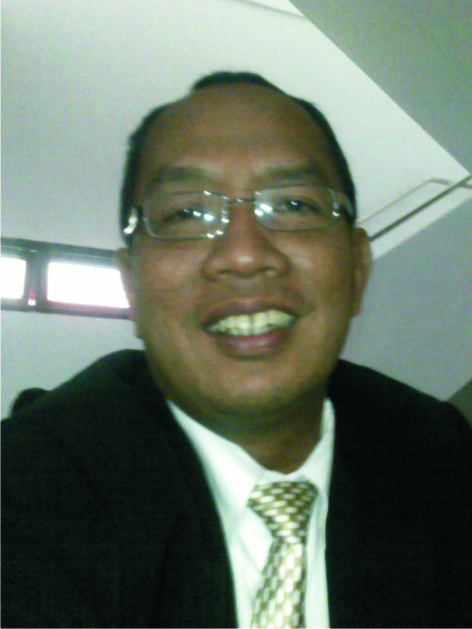 Kepedulian penulis terhadap dunia pendidikan dibutikan dengan pengalamannya mengajar di beberapa sekolah, seperti SMP Hasanuddin 6 Semarang, MTs Sabilurrahman, dan MA YAUMI Gubug di Grobogan. Disamping itu penulis juga mengajar dibeberapa Perguruan Tinggi, seperti IAIN Walisongo, Universitas Wahid Hasyim (Unwahas) Semarang, dan Institut Ilmu Al-Qur’an (IIQ) Wonosobo (sekarang UNSIQ), serta mengikuti Short Course on Education Manajemen di Edit Cowan University (ECU), Pert, Western Australia pada 2004).Suami Ir. Tri Hartini dan ayah dari dua putri (Isyna Izzal Muna & Marwa Nailul Muna) ini juga sempat menjadi Dekan Fakultas Tarbiyah Institut Ilmu Al-Qur’an (IIQ) Wonosobo dan Ketua Jurusan Tasawuf dan Psikoterapi Fakultas Ushuluddin IAIN Walisongo, saat ini tercatat  sebagai pengajar  pada  Program  Pascasarjana (S-2) Universitas Wahid Hasyim (Unwahas)  Semarang. Di luar itu, pria humoris ini pernah dan atau masih aktif pada beberapa organisasi seperti PMII, IPNU, LP Maarif NU Jawa Tengah, MUI Jawa Tengah, GP Ansor Jawa Tengah, PCNU Grobogan, dan LDNU Kota Semarang. Pemikiran-pemikiran khususnya mengenai pendidikan dan keagamaan dipublikasikan dalam berbagai bentuk atikel, kolom, paper, laporan penelitian dan buku.Penulis sangat terbuka untuk melakukan diskusi dengan siapa saja, dan jika  ingin menghubunginya, silahkan menghubunginya lewat email: ahmad.umar024@gmail.com atau di nomor HP. 085225263359.[]